ВестникСовета муниципального             образования город ЕршовПериодическое печатное издание является официальным источником опубликования муниципальных правовых актов и иной официальной информацииВыпуск № 9                                                                                         от   2 июля  2020 годаУчредитель: Совет муниципального образования город ЕршовРедактируется и издается Советом муниципального образования город Ершов Адрес:413503,Саратовская область, г.Ершов, ул.Интернациональная д.9.Электронный адрес: sovet-ershov@mail.ru            Официальный сайт:  Тел.8(84564)5-13-85Ответственный за выпуск: Голикова Л.М. Подписано в печать   30 июня 2020г. (Распоряжение главы муниципального образовании город Ершов от   30 июня 2020 года № 6  )Тираж: 36 экземпляров. Бесплатно.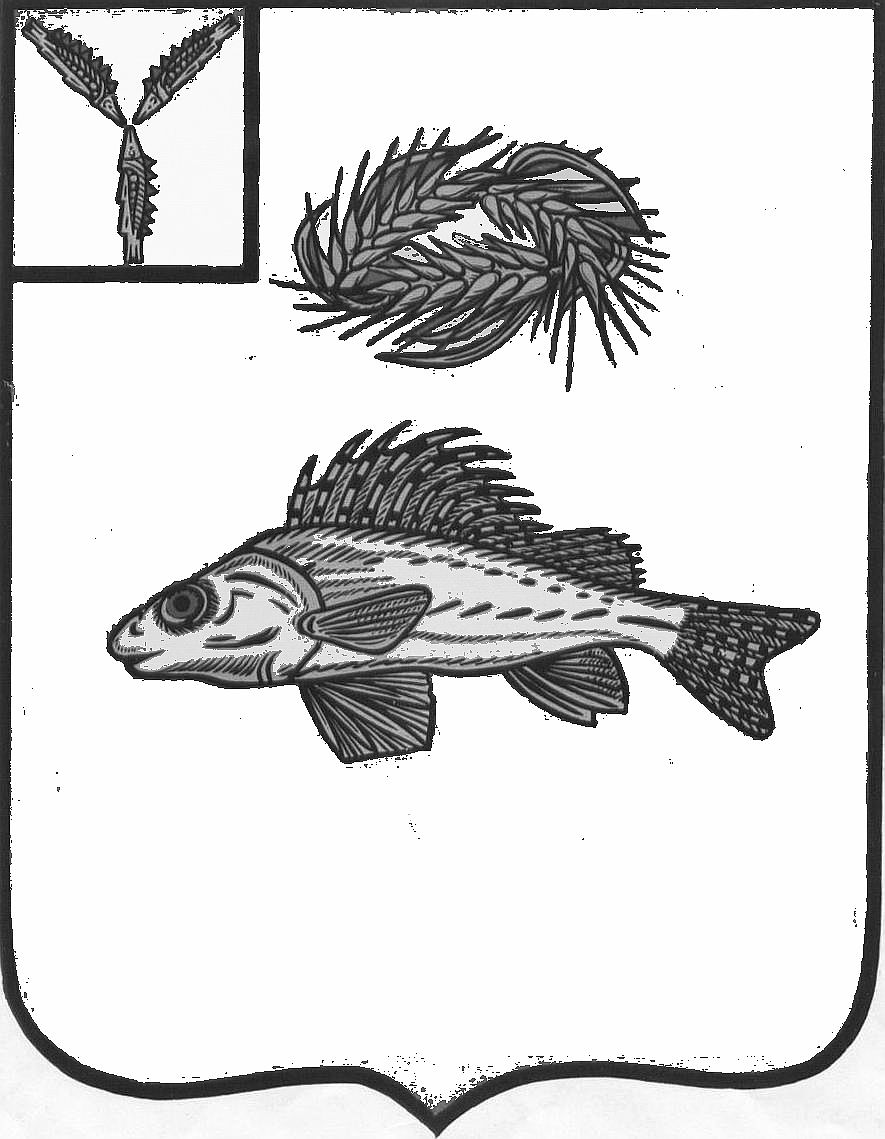  СОВЕТ МУНИЦИПАЛЬНОГО ОБРАЗОВАНИЯ ГОРОД ЕРШОВ
ЕРШОВСКОГО МУНИЦИПАЛЬНОГО РАЙОНА САРАТОВСКОЙ ОБЛАСТИ(ЧЕТВЕРТОГО СОЗЫВА)РЕШЕНИЕот 30 июня 2020 года № 26-148О внесении изменений в решение Совета муниципальногообразования город Ершов Ершовского района Саратовскойобласти  от  24  декабря  2019  года №  21-121  «О бюджетемуниципального  образования   город  Ершов  Ершовскогорайона   Саратовской   области   на   2020 год»На основании Устава муниципального образования город Ершов Ершовского района Саратовской области Совет решил:1. Внести в решение муниципального образования город Ершов от 24декабря 2019 года  №21-121  «О бюджете муниципального образования город Ершов на 2020 год» следующие изменения:1.1. в пункте 1 цифры 87769,4 тыс. руб., 87769,4 тыс. руб., 0,0 тыс. руб., заменить соответственно цифрами 157680,6 тыс. руб., 159437,8 тыс. руб., - 1757,2 тыс. руб.;- исключить слова в п.1  «Установить предельный объем муниципального внутреннего долга на 2020 год в размере  65734,7  тыс. рублей»;-  изложить п.3 в новой редакции «Утвердить перечень кодов доходов бюджета муниципального образования город Ершов Ершовского муниципального района Саратовской области на 2020 год  согласно приложению № 1 и  «Перечень главных администраторов источников внутреннего финансирования дефицита бюджета муниципального образования город Ершов Ершовского муниципального  района Саратовской области на 2020 год» согласно приложению № 1.1.1.2. Приложение №1 дополнить:                                                                    Приложение №1                                              к решению   Совета муниципального образования                                                          город Ершов Ершовского района Саратовской области                              от 24 декабря  2019 года № 21-121Перечень кодов доходов бюджета муниципального образования город Ершов Ершовского муниципального района Саратовской области  на 2020 год Приложение №1.1 изложить в следующей редакции:                                                                    Приложение №1.1                                              к решению   Совета муниципального образования                                                          город Ершов Ершовского района Саратовской области                              от 24 декабря  2019 года № 21-121Перечень главных администраторов источников внутреннего   финансирования дефицита бюджета муниципального образования  город Ершов Ершовского муниципального района Саратовской области  на 2020 год1.3.Приложение № 2 изложить в следующей редакции:                                                                     Приложение №2                                              к решению   Совета муниципального образования                                                         город Ершов Ершовского района Саратовской области                              от 24 декабря  2019 года № 21-121Поступление доходов и межбюджетных трансфертов из областного бюджета и бюджета   Ершовского  муниципального района Саратовской области в бюджет муниципального образования город Ершов Ершовского муниципального района Саратовской области на 2020 год 1.4.Приложение №  3 изложить в следующей редакции:                                                                     Приложение №3                                              к решению   Совета муниципального образования                                                         город Ершов Ершовского района Саратовской области                              от 24 декабря  2019 года № 21-121Распределение бюджетных ассигнований по разделам, подразделам, целевым статьям и видам  расходов бюджета муниципального образования город Ершов Ершовского муниципального района Саратовской области на 2020 год1.5.Приложение № 4  изложить в следующей редакции:                                                           Приложение №4                                               к решению   Совета муниципального образования                                                         город Ершов Ершовского района Саратовской области                              от 24 декабря  2019 года № 21-121         Ведомственная структура расходов бюджета муниципального образования город Ершов Ершовского муниципального  района Саратовской области  на 2020 год1.6.Приложение № 5 изложить в следующей редакции:                                                         Приложение №5                                               к решению   Совета муниципального образования                                                          город Ершов Ершовского района Саратовской области                              от 24 декабря  2019 года № 21-121 Распределение бюджетных ассигнований по целевым статьям муниципальных программ муниципального образования и подгруппам видов расходов,  классификации расходов бюджета муниципального образования город Ершов Ершовского муниципального района Саратовской области на 2020 год  1.7.Приложение № 6 изложить в следующей редакции:                                                        Приложение №6                                              к решению   Совета муниципального образования                                                         город Ершов Ершовского района Саратовской области                              от 24 декабря  2019 года № 21-121  Источники финансирования дефицита бюджета муниципального образования город  Ершов Ершовского муниципального района Саратовской области2. Настоящее решение подлежит  опубликованию.Глава муниципального образования                                                         А.А. Тихов   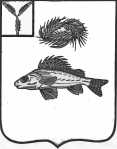 ГЛАВАмуниципального образования город ершовершовского муниципального районасаратовской области(ЧЕТВЕРТОГО СОЗЫВА)ПОСТАНОВЛЕНИЕот  23 июня 2020 года № 3О проведении  публичных  слушаний по проекту внесения  изменений в Правила землепользования         и         застройки муниципального    образования     город Ершов           Саратовской           области В соответствии со статьей 33 Градостроительного кодекса Российской Федерации, Уставом муниципального образования город Ершов Ершовского муниципального района Саратовской области, Положением о публичных слушаниях, проводимых на территории муниципального образования город Ершов,  утвержденным решением Совета муниципального образования город Ершов Ершовского муниципального района Саратовской области от 25 июля 2016 года N 39-244, ПОСТАНОВЛЯЮ:1. Провести публичные слушания по проекту внесения изменений в  Правила землепользования и застройки муниципального образования город Ершов с участием граждан, проживающих на территории муниципального образования город Ершов, правообладателей земельных участков и объектов капитального строительства, расположенных на указанной территории, и лиц, законные интересы которых могут быть нарушены в связи с реализацией указанного проекта. 2. Назначить организатором публичных слушаний комиссию в составе:председателя комиссии – Усенина Дмитрия Павловича, первого заместителя главы администрации Ершовского муниципального района;заместителя председателя комиссии – Целик Вадима Викторовича, начальника отдела строительства, архитектуры, и благоустройства, главного архитектора администрации Ершовского муниципального района;секретаря комиссии – Смирновой Татьяны Васильевны, заместителя начальника отдела строительства, архитектуры и благоустройства администрации Ершовского муниципального района;членов комиссии – Голиковой Людмилы Михайловны, заместителя председателя Совета МО город Ершов;                                -  Головатовой Ольги Викторовны, начальника  отдела правового обеспечения и по взаимодействию с представительным органом  администрации Ершовского муниципального района.3. Граждане, проживающие на территории муниципального образования город  Ершов, правообладатели земельных участков и объектов капитального строительства, расположенных на указанной территории, и лица, законные интересы которых могут быть нарушены в связи с реализацией указанного проекта, вправе участвовать в публичных слушаниях в целях обсуждения проекта внесения изменений в Правила землепользования и застройки муниципального образования город Ершов посредством:- подачи организатору публичных слушаний замечаний и предложений в устной и (или) письменной форме в день проведения публичных слушаний;- непосредственного участия в публичных слушаниях.         4. Организатору публичных слушаний в целях разъяснения положений проекта внесения изменений в Правила землепользования и застройки муниципального образования город Ершов организовать демонстрацию материалов и чертежи проекта в рабочие дни с 9.00 до 17.00 со дня вступления в силу настоящего постановления до 28 июля 2020 года по адресу: г. Ершов, ул. Интернациональная, д. 7, кабинет N10 (отдел строительства, архитектуры и благоустройства администрации Ершовского муниципального района) и выступления разработчика проекта в средствах массовой  информации.5. Замечания и предложения в письменной форме граждане вправе представить организатору публичных слушаний в срок со дня опубликования настоящего постановления до 28 июля 2020 года по рабочим дням с 9.00 до 17.00 по адресу: г. Ершов, ул. Интернациональная, д. 7, кабинет N10 (отдел строительства, архитектуры и благоустройства администрации  Ершовского муниципального района).Замечания и предложения в письменной и (или) устной форме граждане вправе представить председательствующему в день проведения публичных слушаний до окончания публичных слушаний по месту их проведения.Все замечания и предложения, представленные в установленный срок, подлежат внесению в протокол публичных слушаний.Замечания и предложения, представленные не менее чем за 5 дней до дня проведения публичных слушаний, обобщаются организатором публичных слушаний и доводятся до сведения участников публичных слушаний в день их проведения.При проведении публичных слушаний все участники публичных слушаний вправе высказать свое мнение о проекте внесения изменений в Правила землепользования и застройки муниципального образования город Ершов, замечания и предложения по указанному проекту, задать вопросы разработчику проекта и экспертам.6.  Провести публичные слушания 03 августа 2020 года в 10.00 часов в здании Районного дома культуры "РДК" (г.Ершов, улица Краснопартизанская, дом 7).7. Все представленные участниками публичных слушаний замечания и предложения по проекту внесения изменений в Правила землепользования и застройки муниципального образования город Ершов отражаются в заключении о результатах публичных слушаний, составляемом организатором публичных слушаний.8. Заключение о результатах публичных слушаний представляется Главе муниципального образования город Ершов и учитывается в качестве рекомендаций при утверждении проекта внесения изменений в Правила землепользования и застройки муниципального образования город Ершов.                     9. Настоящее постановление подлежит официальному опубликованию и размещению на официальном сайте муниципального образования город Ершов, размещенном на официальном сайте администрации Ершовского муниципального района.                                                                                                                  А.А. ТиховПриложение к постановлению                                                                                главы МО г. Ершов                                                                                          от 23 июня 2020 года № 3ПРОЕКТСОВЕТ  МУНИЦИПАЛЬНОГО ОБРАЗОВАНИЯ ГОРОД ЕРШОВ
ЕРШОВСКОГО МУНИЦИПАЛЬНОГО РАЙОНА САРАТОВСКОЙ ОБЛАСТИ(ЧЕТВЕРТОГО СОЗЫВА)РЕШЕНИЕот                       2020 года № Об     утверждении     внесения   изменений в   правила  землепользования  и застройкимуниципального образования город ЕршовЕршовского       муниципального      района Саратовской     областиВ соответствии со статьей 33 Градостроительного кодекса Российской Федерации, Уставом муниципального образования город Ершов Ершовского муниципального района Саратовской области, Положением о публичных слушаниях, проводимых на территории муниципального образования город Ершов, утвержденным решением Совета муниципального образования город Ершов Ершовского муниципального района Саратовской области от 25 июля 2016 года N 39-244, Совет муниципального образования город Ершов  РЕШИЛ:Внести в приложение к решению Совета муниципального образования город Ершов Ершовского муниципального района Саратовской области от 29 мая 2017 года № 53-304 следующие изменения:1.Статью 30 изложить в новой редакции согласно приложению 1.3.Настоящее решение вступает в силу со дня его опубликования (размещения) на официальном сайте муниципального образования город Ершов в сети Интернет, размещенном на официальном сайте администрации Ершовского муниципального района.Глава муниципального образования                                                   А.А. ТиховПриложение 1 к решению Совета МО г.Ершов                                                                                             от ______________№_______Статья 30.Градостроительный регламент на территориях зон производственного использования:Производственная зона:Кодовое обозначение зоны (индекс) – П1.Основные виды разрешенного использования земельных участков и объектов капитального строительства:Вспомогательные виды разрешенного использования:Не установлены.Условно разрешенные виды использования земельных участков и объектов капитального строительства:Не установлены.Ограничения использования земельных участков и объектов капитального строительства:Не подлежат установлению.Коммунально-складская зона:Кодовое обозначение зоны (индекс) – П2.Основные виды разрешенного использования земельных участков и объектов капитального строительства:Вспомогательные виды разрешенного использования:Не установлены.Условно разрешенные виды использования земельных участков и объектов капитального строительства:Не установлены.Ограничения использования земельных участков и объектов капитального строительства:Не подлежат установлению.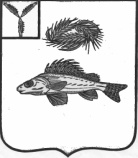 ГЛАВАМУНИЦИПАЛЬНОГО ОБРАЗОВАНИЯ ГОРОД ЕРШОВ
ЕРШОВСКОГО МУНИЦИПАЛЬНОГО  РАЙОНАСАРАТОВСКОЙ ОБЛАСТИ(ЧЕТВЕРТОГО СОЗЫВА)ПОСТАНОВЛЕНИЕот  30 июня 2020года № 4 О  назначении публичных слушаний по проекту         внесения          изменений       и дополнений  в   Правила   благоустройства  территории муниципального    образования    город Ершов       Ершовского       муниципальногорайона       Саратовской      области       	В соответствии со статьей 11 Устава муниципального образования город Ершов Ершовского муниципального района Саратовской области, Положением о публичных слушаниях, проводимых на территории муниципального образования город Ершов, утвержденным решением Совета муниципального образования город Ершов от 25 июля 2016 года N 39-244, глава муниципального образования город Ершов ПОСТАНОВЛЯЕТ:       1. Назначить проведение публичных слушаний по проекту внесения изменений и дополнений в Правила благоустройства территории муниципального образования город Ершов, утвержденных решением Совета  от 24 декабря 2019 года № 21-120, с участием граждан, проживающих на территории муниципального образования город Ершов, согласно приложению.       Инициатором публичных слушаний является глава муниципального образования город Ершов.       2.  Организатором публичных слушаний определить комиссию в составе:председателя комиссии – Усенина Дмитрия Павловича, первого заместителя главы администрации Ершовского муниципального района;заместителя председателя комиссии - Целик Вадима Викторовича, начальника отдела строительства, архитектуры, и благоустройства, главного архитектора администрации Ершовского муниципального района;секретаря комиссии – Смирновой Татьяны Васильевны, заместителя начальника отдела строительства, архитектуры, и благоустройства администрации Ершовского муниципального района;членов комиссии:  – Голиковой Людмилы Михайловны, заместителя председателя Совета МО город Ершов;   - Головатовой Ольги Викторовны, начальника отдела правового обеспечения и по взаимодействию с представительным органом администрации Ершовского муниципального района.      3. Организатору публичных слушаний в целях разъяснения положений проекта о внесении изменений и дополнений в Правила  благоустройства на территории муниципального образования город Ершов провести необходимые мероприятия по подготовке и  проведению публичных слушаний.    4. Замечания и предложения в письменной форме граждане вправе  представить организатору публичных слушаний до 16 июля 2020 года по рабочим дням с 9.00 до 17.00 по адресу: г. Ершов, ул. Интернациональная, д. 7, кабинет N 10 (отдел строительства, архитектуры и благоустройства администрации  Ершовского муниципального района) и в день  проведения публичных слушаний до окончания публичных слушаний по месту проведения.    5. Провести публичные слушания 20 июля 2020 года в 17.00 часов в помещении актового зала администрации  Ершовского  муниципального района по адресу:  (г.Ершов, улица Интернациональная , дом 7).    6.   Настоящее постановление подлежит официальному опубликованию (обнародованию) и размещению в сети интернет на официальном сайте МО г. Ершов, размещенном на официальном сайте администрации Ершовского муниципального района https://adminemr.ru.                                                                                                                     А.А. Тихов                                     Приложение                                                       к постановлению главы                                                                              МО г. Ершов от 30 июня 2020 года № 4                                                     ПРОЕКТ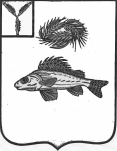 СОВЕТМУНИЦИПАЛЬНОГО ОБРАЗОВАНИЯ ГОРОД ЕРШОВЕРШОВСКОГО МУНИЦИПАЛЬНОГО РАЙОНАСАРАТОВСКОЙ ОБЛАСТИ(ЧЕТВЕРТОГО СОЗЫВА)РЕШЕНИЕ от                 2020 года  №  О  внесении изменений  в  Правила благоустройстватерритории            муниципального        образованиягород      Ершов     Ершовского        муниципальногорайона      Саратовской     области,       утвержденныерешением   Совета    муниципального    образованиягород    Ершов  №  21- 120  от  24  декабря 2019 года      	В соответствии  с Федеральным законом от 6 октября 2003 года №131-ФЗ «Об общих принципах организации местного самоуправления в Российской Федерации», руководствуясь Уставом муниципального образования город Ершов, Совет  муниципального образования город Ершов РЕШИЛ:           1. Внести в Правила благоустройства территории  муниципального образования город  Ершов Ершовского муниципального района Саратовской области,  утвержденные решением Совета муниципального образования город Ершов №21-120 от 24 декабря 2019 года следующие изменения и дополнения:            1.1. дополнить пунктом 2.1.6. следующего содержания:«2.1.6. При содержании  территорий объектов  рекреационного назначения ( пляжей, парков, торговых объектов) руководствоваться  Постановлением  Главного государственного  санитарного врача РФ от 5 декабря 2019года №20 «Об утверждении санитарно -эпидемиологических правил и норм СанПиН 2.1.7.3550-19 «Санитарно-эпидемиологические требования  к содержанию  территорий муниципальных образований» и настоящими Правилами.            1.2. дополнить пунктом 2.3.8. следующего содержания:           «2.3.8.  При благоустройстве территорий с  использованием открытой плоскостной детской игровой и спортивной инфраструктуры (детские игровые площадки, инклюзивные спортивно-игровые площадки, предназначенные для совместных игр здоровых детей и детей с ограниченными возможностями здоровья, детские спортивные площадки, спортивные площадки, инклюзивные спортивные площадки, предназначенные для занятий физкультурой и спортом людьми с ограниченными возможностями здоровья, спортивные комплексы для занятий активными видами спорта,  спортивно-общественные кластеры, площадки воздушно-силовой атлетики, иных общественных территорий, дворовых территорий) руководствоваться приказом Министерства строительства и жилищно-коммунального хозяйства Российской Федерации от N 897/пр и приказом Министерства спорта Российской Федерации N 1128 от 27 декабря 2019 года "Об утверждении методических рекомендаций по благоустройству общественных и дворовых территорий средствами спортивной и детской игровой инфраструктуры". »;           1.3. пункты 2.5.1. и 2.5.2. изложить в следующей редакции:  «2.5.1. На территории муниципального образования,  в соответствии с территориальной схемой обращения с отходами должны быть обустроены контейнерные площадки –места накопления ТКО ,которые независимо от  видов мусоросборников  должны иметь  подъездной путь ,водонепроницаемое покрытие с уклоном для отведения  талых и дождевых сточных вод, а также ограждение ,обеспечивающее предупреждение  распространения отходов за пределы контейнерной площадки.         2.5.2. Площадки для установки контейнеров (контейнерные площадки) размещают на удалении от жилых зданий, границы индивидуальных земельных участков под индивидуальную жилую застройку, территорий детских и спортивных площадок, дошкольных образовательных организаций, общеобразовательных организаций и мест массового отдыха населения должно быть не менее 20 м, но не более 100 м; до территорий медицинских организаций  - не менее 25 м.»;          1.4. пункт 2.12.4 изложить в следующей редакции:          «2.12.4. Расклейка  газет, афиш, плакатов, различного рода  объявлений разрешается только  на специально установленных стендах. Места для расклейки  объявлений  физических и юридических лиц, не связанных  с осуществлением предпринимательской деятельности, на муниципальных объектах  определяются администрацией  муниципального образования.        Нанесение надписей, изображений в том числе  граффити (без согласования  с собственником),расклейка и развешивания объявлений ,листовок, иных информационных  материалов  или их частей на остановках ожидания  общественного транспорта, фасадах и ограждающих  конструкциях зданий, строений  и сооружений ,столбах и иных не  предусмотренных для этих целей объектах  не допускается.»;        1.5.  пункт 2.12.5 изложить в следующей редакции:       «2.12.5. Очистка от размещенных с нарушением п.2.12.4 настоящих Правил ,надписей, изображений(в том числе граффити),объявлений, листовок , иных информационных материалов или их частей, не содержащих  информацию  рекламного характера,  зданий и сооружений, за исключением  объектов жилищного фонда, осуществляется собственниками данных объектов незамедлительно при их самостоятельном выявлении либо при первом получении сведений о размещении таких надписей, изображений или материалов от граждан, организаций, органов государственной власти, местного самоуправления, их должностных лиц.»;        1.6. дополнить  подразделом 2.25. следующего содержания:                       «2.25. Уличное коммунально-бытовое оборудование         2.25.1. Уличное коммунально-бытовое оборудование представлено различными видами мусоросборников - контейнерами, урнами (расстояние между урнами определяется в зависимости от использования данных объектов и должно составлять не более 100 м). Удаление отходов из урн должно производиться не реже 1 раза в день. Основными требованиями при выборе вида коммунально-бытового оборудования являются: экологичность, безопасность,  удобство в пользовании, легкость очистки, опрятный внешний вид        2.25.2. Для сбора бытового мусора на улицах, площадях, объектах рекреации устанавливаются урны у входов: в объекты торговли и оказания услуг, объекты общественного питания, другие учреждения общественного назначения.        2.25.3. Собственник, а также иной правообладатель уличного коммунально-бытового оборудования обязан содержать его в чистоте, мойку производить по мере загрязнения, окрашивать по мере возникновения дефектов лакокрасочного покрытия.»;       1.7. подраздел 3.19.3 «Особенности уборки  в осенне-зимний период» считать 3.19 и изложить  в следующей редакции:          «3.19. Особенности уборки в осеннее – зимний период         3.19.1. В осеннее – зимний период уборка снега должна начинаться немедленно с начала снегопада и во избежание наката продолжаться до его окончания непрерывно.Во время снегопада организации и граждане обязаны производить очистку  от снега и с использованием антигололедных материалов и реагентов ,разрешенных  к применению в соответствии с  законодательством Российской Федерации. Сброс снега на дороги, тротуары, газоны запрещается.3.19.2. С начала снегопада, в первую очередь, обрабатываются противогололедными материалами наиболее опасные для движения транспорта участки магистралей и улиц: крутые спуски и подъемы, мосты, эстакады, тормозные площадки на перекрестках улиц и остановках общественного пассажирского транспорта, площади вокзалов, подъезды к больницам, поликлиникам и т.д.  3.19.3. Применение в качестве противогололедного реагента на тротуарах, остановках общественного пассажирского транспорта, в парках, скверах, дворах и прочих пешеходных и озелененных зонах допускается только разрешенных к применению для этих целей составов. 3.19.4. Разрешается укладка свежевыпавшего снега в валы с последующим обязательным вывозом на всех улицах, в скверах, на территориях дворов, с обязательными разрывами на перекрестках, у остановок общественного пассажирского транспорта, подъездов к административным и общественным зданиям, выездов из дворов и т.д.Запрещается загромождать проезды и проходы укладкой снега и льда.         3.19.5.  Не допускается:- выдвигать или перемещать на проезжую часть дорог, улиц и проездов снег, счищаемый с дворовых территорий, придомовых территорий, находящихся в собственности (владении) третьих лиц; - переброска и размещение снега и льда, загрязненного  противогололедными  материалами и реагентами, на площади зеленных насаждений, детских спортивных площадках и в местах массового отдыха населения.           3.19.6 Ликвидация снежных валов производится в соответствии с  п. 8.7. ГОСТ-Р 50597-17:3.19.7. В снежных валах на остановках общественного пассажирского транспорта и в местах наземных пешеходных переходов должны быть сделаны разрывы шириной:на остановках общественного пассажирского транспорта - на длину остановки;- на переходах, имеющих разметку, - на ширину разметки;- на переходах, не имеющих разметку, - не менее 5 м.      3.19.8. Вывоз снега от остановок общественного пассажирского транспорта, наземных      пешеходных    переходов, с мостов    и путепроводов,    мест массового посещения людей (крупных торговых центров, рынков и т.д.), въездов на территории больниц и других социально значимых объектов осуществляется в течение суток после окончания снегопада; вывоз снега с улиц и проездов, обеспечивающий безопасность дорожного движения, осуществляется в течение трех суток после окончания снегопада; с остальных территорий - не позднее пяти суток после окончания снегопада  3.19.9. Собственники (владельцы и (или) пользователи) зданий, сооружений, управляющие многоквартирными домами обязаны производить очистку кровель зданий (строений, сооружений) от снега, наледи, сосулек. Очистка кровель зданий на сторонах, выходящих на пешеходные зоны, от наледеобразований должна производиться немедленно по мере их образования с предварительной установкой ограждений опасных участков.Крыши с наружным водоотводом необходимо периодически очищать от снега, ( не допуская его накопления более  30 сантиметров.;  при оттепелях   снег необходимо сбрасывать при меньшей толщине). 3.19.10.  Очистка крыш зданий от снега, наледеобразований со сбросом его на тротуары допускается только в светлое время суток с поверхности ската кровли, обращенного в сторону улицы. Сброс снега с остальных скатов кровли, а также плоских кровель должен производиться на внутренние дворовые территории. Перед сбросом снега необходимо провести охранные мероприятия, обеспечивающие безопасность прохода жителей и движения пешеходов. Сброшенные с кровель зданий снег и ледяные сосульки должны немедленно убираться на проезжую часть и размещаться вдоль дороги для последующего вывоза самостоятельно либо по договору. Запрещается сбрасывать снег, лед и мусор в воронки водосточных труб. При сбрасывании снега с крыш должны быть приняты меры,  обеспечивающие полную сохранность деревьев, кустарников, воздушных линий уличного освещения, растяжек, рекламных конструкций, светофорных объектов, дорожных знаков, линий связи и других объектов.3.19.11. Складирование собранного снега допускается  осуществлять  на специально-отведенные площадки с водонепроницаемыми покрытием и  обвалованные  сплошным земляным валом.  3.19.12.  Не допускается  размещение мест  складирования снега в первом и втором  поясах зон санитарной охраны источников  хозяйственно-питьевого  водоснабжения, сброс снега на поверхность  ледяного покрова водоемов и водосборную территорию, а также в радиусе 50 метров от источников  нецентрализованного водоснабжения.»;Пункт 3.20.5 дополнить  словами: «Расстояние между урнами определяется в зависимости от использования данных объектов и должно составлять не более 100 м).         1.8.  Дополнить пунктом 3.20.1 изложить в следующей редакции:         «3.20.1. Вывоз отходов осуществляется специализированными организациями, имеющими лицензию на данный вид деятельности. Вывоз твердых коммунальных отходов производится в соответствии с условиями договора на оказание услуг по сбору и транспортированию твердых коммунальных отходов.Срок временного накопления несортированных ТКО определяется исходя из среднесуточной температуры наружного воздуха в течение 3-х суток:плюс 5°С и выше - не более 1 суток;плюс 4°С и ниже - не более 3 суток.Вывоз КГО необходимо производить не реже 1 раза в 7 календарных дней. Транспортирование КГО от мест накопления к местам осуществления деятельности по обращению с отходами должно осуществляться специально оборудованными транспортными средствами на объекты, предназначенные для обработки, обезвреживания, утилизации, размещения отходов.»1.9.  подраздел 6.2 «Организация деятельности  в сфере  обращения  с жидкими бытовыми отходами» изложить в следующей редакции:«6.2. Организация деятельности  в сфере  обращения  с жидкими бытовыми отходами.         6.2.1. В населенных пунктах при отсутствии централизованной системы водоотведения для отдельных зданий и (или) групп зданий допускается организация накопления ЖБО в подземные водонепроницаемые сооружения (далее - выгребы) с их последующим транспортированием транспортным средством в централизованные системы водоотведения или иные сооружения, предназначенные для приема или очистки сточных вод.         6.2.2. Хозяйствующие субъекты должны обеспечивать ремонт, содержание и эксплуатацию объектов накопления ЖБО, в том числе вывоз ЖБО.         6.2.3.  Выгреб для канализационных стоков должен быть глубиной не более 3 м и оборудован люком с крышкой. Крышка люка выгреба должна быть закрыта и защищена от доступа посторонних лиц. Объем выгребов определяется с учетом количества образующихся сточных вод.         6.2.4.  Расстояние от выгребов до жилых домов, территорий дошкольных образовательных организаций, общеобразовательных организаций, детских и спортивных площадок, мест массового отдыха населения, организаций общественного питания, медицинских организаций, объектов социального обслуживания должно составлять не менее 20 м         6.2.5.  Собираемые и накапливаемые в водонепроницаемых емкостях ЖБО посредством транспортных средств, специально оборудованных для вакуумного забора, слива и транспортирования ЖБО, должны транспортироваться и размещаться на объектах, предназначенных для приема или очистки сточных вод, с учетом требований законодательства в сфере обеспечения санитарно-эпидемиологического благополучия населения и водоснабжения и водоотведения.        Не допускается вывоз ЖБО в места, не предназначенные для слива отходов.        6.2.6.  Выгребы для накопления ЖБО в районах, не обеспеченных централизованной канализацией, устанавливаются в виде помойниц и дворовых уборных.        Помойницы должны иметь подземную водонепроницаемую емкостную часть глубиной не более 3 м и наземную часть с крышкой и решеткой для отделения твердых фракций. В целях очистки решетки передняя стенка помойницы должна быть съемной или открывающейся.          Дворовые уборные должны иметь надземную водонепроницаемую часть и водонепроницаемый выгреб, выполненный из водонепроницаемых материалов, глубиной не более 3 м. При наличии нескольких дворовых уборных выгреб допускается объединять. Дворовые уборные и выгребы должны быть удалены от детских и спортивных площадок, территорий дошкольных образовательных организаций, общеобразовательных организаций и мест массового отдыха населения. Расстояние от них до дворовых уборных и помойниц должно составлять не менее 20 м и не более 100 м. Расстояние от дворовых уборных и помойниц до жилых домов, не обеспеченных централизованной канализацией, должно составлять не менее 10 м        6.2.7. Не допускается наполнение выгреба выше, чем 0,35 м от поверхности земли. Выгреб следует очищать не реже 1 раза в 6 месяцев.          6.2.8.  В условиях отсутствия централизованного водоснабжения дворовые уборные должны быть удалены от колодцев, родников, предназначенных для общественного пользования, на расстояние не менее 50 м.        6.2.9. Наземная часть помойниц и дворовых уборных должна быть непроницаемой для грызунов и насекомых. Хозяйствующие субъекты обязаны обеспечить проведение дезинфекции дворовых уборных и выгребов.         Дезинфекция дворовых уборных и выгребов осуществляется в соответствии с санитарно-эпидемиологическими правилами СП 3.5.1378-03 "Санитарно-эпидемиологические требования к организации и осуществлению дезинфекционной деятельности".        6.2.10. В населенных пунктах, в которых отсутствует централизованная система канализации, общественные туалеты должны иметь подводку воды со спуском на локальные очистные сооружения или в водонепроницаемый выгреб с последующим вывозом сточной воды специальным транспортом в централизованную систему канализации.         6.2.11.  Общественные туалеты должны быть удалены от детских и спортивных площадок, территорий дошкольных образовательных организаций, общеобразовательных организаций и мест массового отдыха населения на расстояние не менее 20 м.         6.2.12. Установка мобильных туалетных кабин в передвижных автофургонах допускается только в местах, в которых возможно их присоединение к сетям водоснабжения и канализации.».         2. Настоящее решение вступает в силу с момента его официального опубликования.  Глава муниципального образования                                                   А.А.Тихов                        Коды  администраторовКоды  администраторовКод бюджетной классификацииКод бюджетной классификацииНаименование31122Наименование3051 Финансовое управление администрации Ершовского муниципального района Саратовской области051 Финансовое управление администрации Ершовского муниципального района Саратовской области051 Финансовое управление администрации Ершовского муниципального района Саратовской области051 Финансовое управление администрации Ершовского муниципального района Саратовской области051202 29999 13 0073 150202 29999 13 0073 150Субсидия бюджетам городских поселений области на реализацию проектов развития муниципальных образований области, основанных на местных инициативахКодадминистратораКод бюджетной                                 классификацииНаименование706 Администрации Ершовского муниципального района Саратовской области706 Администрации Ершовского муниципального района Саратовской области706 Администрации Ершовского муниципального района Саратовской области7060103 0100 13 0000 710Получение бюджетных кредитов от других бюджетов бюджетной системы РФ бюджетами городских поселений  в валюте РФ7060103 0100 13 0000 810Погашение бюджетами городских поселений кредитов от других бюджетов бюджетной системы Российской Федерации в валюте Российской Федерации7060105 0201 13 0000  510Увеличение прочих остатков средств бюджетов городских поселений 7060105 0201 13 0000  610Уменьшение прочих остатков средств бюджетов городских поселенийКод бюджетной классификации РФНаименование доходовСумма (тыс.руб)Налоговые и неналоговые доходы65734,7      000 10000000 00 0000 000Налоговые доходы63095,5 000 10100000 00 0000 000Налоги на прибыль, доходы32634,1 000 10102000 01 0000 110Налог на доходы физических лиц32634,1 000 10302000 01 0000 110Акцизы по подакцизным товарам (продукции), производимым на территории Российской Федерации5826,9 000 10500000 00 0000 000Налоги на совокупный доход6503,8 000 10503000 01 0000 110Единый сельскохозяйственный налог6503,8 000 10600000 00 0000 110Налоги на имущество18130,7 000 10601030 13 0000 110Налог на имущество физических лиц3337,1 000 10606000 13 0000 110Земельный налог14793,6Неналоговые доходы2639,2    000 11100000 00 0000 000Доходы от использования имущества, находящегося в государственной и муниципальной собственности2389,2 000 11105000 00 0000 120Доходы, полученные в виде арендной  либо иной платы за передачу в возмездное пользование государственного и муниципального имущества (за исключением имущества автономных учреждений, а также имущества гос-ных и МУП, в т.ч. казенных)2382,2 706 11105013 13 0000 120Доходы, полученные в виде арендной платы за земельные участки, госсобственность на которые не разграничена, и которые расположены в границах поселений, а также средства от продажи права  на заключение договоров аренды указанных земельных участков 2200,0 706 11105035 13 0000 120Доходы от сдачи в аренду имущества, находящегося в оперативном управлении органов управления городских  поселений и созданных ими учреждений (за исключением имущества муниципальных автономных учреждений)182,2  706 11107000 00 0000 120Платежи от государственных и муниципальных унитарных предприятий7,0  706 11107010 00 0000 120Доходы от перечисления части прибыли, остающейся после уплаты налогов и иных обязательных платежей 7,0  706 11107015 13 0000 120Доходы от перечисления части прибыли, остающейся после уплаты налогов и иных обязательных платежей муниципальных унитарных предприятий созданных городскими поселениями7,0  000 11400000 00 0000 000Доходы от продажи материальных и не материальных активов200,0  706 11406000 00 0000 430Доходы от продажи земельных  участков, находящихся в государственной и муниципальной  собственности 200,0  706 11406013 13 0000 430Доходы от продажи земельных  участков, государственная собственность на которые не разграничена и которые расположены в границах городских поселений200,0000 11600000 00 0000 000Штрафы, санкции, возмещение ущерба50,0706 11602020 02 0000 140Административные штрафы, установленные законами субъектов Российской Федерации  об административных правонарушениях, за нарушения муниципальных правовых актов50,0ИТОГО ДОХОДОВ65734,7000 20000000 00 0000 000Безвозмездные поступления91945,9000 20200000 00 0000 000Безвозмездные  поступления от других бюджетов бюджетной системы Российской Федерации91565,9000 20210000 00 0000 150Дотация бюджетам субъектов Российской Федерации и муниципальных образований1068,0000 20216001 00 0000 150Дотации  на выравнивание бюджетной обеспеченности1068,0706 20216001 13 0002 150Дотация бюджетам городских поселений на выравнивание бюджетной обеспеченности за счет субвенции из областного бюджета1068,0000 202 20000 00 0000 150Субсидии бюджетам бюджетной системы Российской Федерации32097,9051 202 25555 13 0000 150Субсидии бюджетам городских поселений  на поддержку государственных программ субъектов Российской Федерации и муниципальных программ формирования современной городской среды16478,0051 202 27567 13 0000 150Субсидии бюджетам городских поселений   на софинансирование капитальных вложений в объекты государственной (муниципальной) собственности в рамках обеспечения устойчивого развития сельских территорий4488,7051 202 29999 13 0073 150Субсидия бюджетам городских поселений области на реализацию проектов развития муниципальных образований области, основанных на местных инициативах1000,0 051 202 29999 13 0105 150Субсидии бюджетам городских поселений  на приведение в нормативное состояние автомобильных дорог общего пользования местного значения, соединяющих между собой автомобильные дороги общего пользования федерального значения, автомобильные дороги общего пользования регионального и межмуниципального значения в границах городских поселений области, являющихся административными  центрами муниципальных районов, за счет средств областного дорожного фонда10131,2000 202 40000 00 0000 150Иные межбюджетные трансферты58400,0051 202 45424 13 0000 150Межбюджетные трансферты, передаваемые бюджетам городских поселений на создание комфортной городской среды в малых городах и исторических поселениях - победителях Всероссийского конкурса лучших проектов создания комфортной городской среды                                                                                                                          58400,0000 2 04 00000 00 0000 000Безвозмездные поступления175,0000 2 04 05000 13 0000 000Безвозмездные поступления от негосударственных организаций в бюджеты городских поселений175,0051 2 04 05099 13 0073 150Прочие безвозмездные поступления от негосударственных организаций в бюджеты городских поселений175,0000 2 07 00000 00 0000 000Прочие безвозмездные перечисления205,0000 2 07 05030 13 0000 000Прочие безвозмездные перечисления в бюджеты городских поселений205,0051 2 07 05030 13 0073 150Прочие безвозмездные поступления в бюджеты городских поселений75,0  ВСЕГО ДОХОДОВ157680,6Превышение  доходов над расходами (дефицит)- 1757,2Источники внутреннего финансирования дефицита бюджета 1757,2 РазделПодразделЦелевая статьяВид расходовСумма (тыс.руб) Общегосударственные вопросы01002358,0Функционирование законодательных (представительных) органов государственной власти и представительных органов муниципальных образований01031295,9Выполнение функций органами местного самоуправления0103410 00 000001224,1Обеспечение деятельности представительного органа местного самоуправления0103411 00 00000619,0Расходы на обеспечение деятельности депутатов представительного органа местного самоуправления0103411 00 01200619,0Расходы на выплаты персоналу в целях обеспечения выполнения функций государственными (муниципальными) органами, казенными учреждениями.010341 1 00 01200100619,0Расходы на выплаты персоналу государственных (муниципальных) органов010341 1 00 01200120619,0Расходы на обеспечение  функций  центрального аппарата 010341 1 00 02200605,1Расходы на выплаты персоналу в целях обеспечения выполнения функций государственными (муниципальными) органами, казенными учреждениями.010341 1 00 02200100420,0Расходы на выплаты персоналу государственных (муниципальных) органов010341 1 00 02200120420,0Закупка товаров, работ и услуг для государственных (муниципальных) нужд010341 1 00 02200200150,0Иные закупки товаров, работ и услуг для обеспечения государственных (муниципальных) нужд010341 1 00 02200240150,0Иные бюджетные ассигнования010341 1 00 0220080035,1Уплата налогов, сборов и иных платежей010341 1 00 0220085035,1Предоставление межбюджетных трансфертов 0103960 00 0000071,8Предоставление межбюджетных трансфертов из бюджетов поселений0103961 00 0000071,8Межбюджетные трансферты, передаваемые бюджетам муниципальных районов из бюджетов поселений  на осуществление части полномочий по решению вопросов местного значения в соответствии с заключенными соглашениями по осуществлению внешнего муниципального финансового   контроля0103961 00 0302071,8Межбюджетные трансферты0103961 00 0302050071,8Предоставление иных межбюджетных трансфертов другим бюджетам0103961 00 0302054071,8Функционирование Правительства Российской Федерации, высших исполнительных органов государственной власти субъектов Российской Федерации, местных администраций0104362,1Выполнение функций органами местного самоуправления0104410 00 00000362,1Обеспечение деятельности органов исполнительной власти0104413 00 00000362,1Расходы на обеспечение функций центрального аппарата0104413 00 02200207,1Закупка товаров, работ и услуг для государственных (муниципальных) нужд0104413 00 02200200207,1Иные закупки товаров, работ и услуг для обеспечения государственных (муниципальных) нужд0104413 00 02200240207,1Уплата земельного налога, налога на имущество  и транспортного налога органами местного самоуправления0104413 00 06100155,0Иные бюджетные ассигнования0104413 00 06100800155,0Уплата налогов, сборов и иных платежей0104413 00 06100850155,0Резервные фонды0111300,0Программа муниципального образования    0111300,0Развитие муниципального  управления муниципального образования до 2020года    0111770 00 00000300,0подпрограмма « Управление муниципальными финансами в муниципальном образовании»    0111773 0100000300,0Управление резервными средствами    0111773 0100001300,0Средства, выделяемые из резервного фонда администрации муниципального образования    0111773 0100001300,0Иные бюджетные ассигнования0111773 0100001800300,0Резервные средства0111773 0100001870300,0 Другие общегосударственные вопросы0113400,0Мероприятия в сфере приватизации и продажи муниципального имущества муниципального образования011344 0 00 00000350,0Оценка недвижимости, признание прав и регулирование отношений по муниципальной собственности011344 0 00 06600350,0Закупка товаров, работ и услуг для государственных (муниципальных) нужд011344 0 00 06600200350,0Иные закупки товаров, работ и услуг для обеспечения государственных (муниципальных) нужд011344 0 00 06600240350,0Расходы по исполнению отдельных обязательств 0113 990 00 0000050,0Исполнение судебных решений, не связанных с погашением кредиторской задолженности0113992 00 0000050,0Оплата судебных издержек0113992 00 0990050,0Иные бюджетные ассигнования0113992 00 0990080050,0Исполнение судебных актов0113992 00 0990083050,0Национальная безопасность и правоохранительная деятельность0300280,0Защита населения и территории  от чрезвычайных ситуаций природного и техногенного характера, гражданская оборона0309101,6Программа муниципального образования0309101,6Защита населения и территории  от чрезвычайных ситуаций, обеспечение пожарной безопасности в муниципальном образовании до 2020 года0309820 00 00000101,6подпрограмма «Защита населения и территорий от чрезвычайных ситуаций »0309822 00 00000101,6Защита населения и территорий от чрезвычайных ситуаций0309822 00 01100101,6Закупка товаров, работ и услуг для государственных (муниципальных) нужд0309822 00 01100200101,6Иные закупки товаров, работ и услуг для обеспечения государственных (муниципальных) нужд0309822 00 01100240101,6Обеспечение пожарной безопасности0310178,4Программа муниципального образования0310178,4 Защита населения и территории  от чрезвычайных ситуаций, обеспечение пожарной безопасности в муниципальном образовании до 2020 года0310820 00 00000178,4подпрограмма «Обеспечение пожарной безопасности на территории муниципального образования»0310821 00 00000178,4Обеспечение пожарной безопасности 0310821 00 01100178,4Закупка товаров, работ и услуг для государственных (муниципальных) нужд00310821 00 01100200178,4Иные закупки товаров, работ и услуг для обеспечения государственных (муниципальных) нужд00310821 00 01100240178,4Национальная экономика040030511,1Топливно-энергетический комплекс04024500,0Программа муниципального образования04024500,0Повышение энергоэффективности и энергосбережения муниципального образования до 2020 года0402811 00 000004500,0подпрограмма «Энергосбережение и повышение энергетической эффективности муниципального образования»0402811 00 000004500,0Энергосбережение и повышение энергетической эффективности 0402811 01 011004500,0Закупка товаров, работ и услуг для государственных (муниципальных) нужд0402811 01 011002004500,0Иные закупки товаров, работ и услуг для обеспечения государственных (муниципальных) нужд0402811 01 011002404500,0Водное хозяйство0406438,7Программа муниципального образования0406438,7Обеспечение населения доступным жильем и развитие  жилищно-коммунальной инфраструктуры муниципального образования  на 2017- 2020 годы0406720 00 00000438,7подпрограмма «Обеспечение населения муниципального образования водой питьево-хозяйственного назначения »0406726 00 00000438,7Обеспечение населения водой питьево-хозяйственного назначения0406726 00 01100438,7Закупка товаров, работ и услуг для государственных (муниципальных) нужд0406726 00 01100200438,7Иные закупки товаров, работ и услуг для обеспечения государственных (муниципальных) нужд0406726 00 01100240438,7Дорожное хозяйство (дорожные фонды)040925572,4Программа муниципального образования040925572,4Развитие транспортной системы  муниципального образования  на 2017- 2020 годы0409780 00 0000025572,4подпрограмма «Повышение безопасности дорожного движения  на территории муниципального образования»0409781 00 000001254,0Повышение безопасности дорожного движения  0409781 00 101001254,0Закупка товаров, работ и услуг для государственных (муниципальных) нужд0409781 00 101002001254,0Иные закупки товаров, работ и услуг для обеспечения государственных (муниципальных) нужд0409781 00 101002401254,0подпрограмма «Капитальный ремонт, ремонт и содержание автомобильных дорог местного значения в границах поселения, находящихся в муниципальной собственности»0409782 00 00000 24308,4Капитальный ремонт, ремонт и содержание автомобильных дорог местного значения в границах поселения, находящихся в муниципальной собственности0409782 00 10210 13414,6Капитальный ремонт, ремонт и содержание автомобильных дорог местного значения в границах поселения, находящихся в муниципальной собственности  за счет средств  дорожного фонда муниципального образования  (акцизы)0409782 00 102116200,6Закупка товаров, работ и услуг для государственных (муниципальных) нужд0409782 00 102112006200,6Иные закупки товаров, работ и услуг для обеспечения государственных (муниципальных) нужд0409782 00 102112406200,6Капитальный ремонт, ремонт и содержание автомобильных дорог местного значения в границах поселения, находящихся в муниципальной собственности  за счет средств  местного бюджета0409782 00 102127214,0Закупка товаров, работ и услуг для государственных (муниципальных) нужд0409782 00 102122007214,0Иные закупки товаров, работ и услуг для обеспечения государственных (муниципальных) нужд0409782 00 102122407214,0Основное мероприятие «Приведение в нормативное состояние автомобильных дорог общего пользования местного значения, соединяющих между собой автомобильные дороги общего пользования федерального значения, автомобильные дороги общего пользования регионального и межмуниципального значения в границах городских поселений области, являющихся административными  центрами муниципальных районов0409782 02 0000010893,8Приведение в нормативное состояние автомобильных дорог общего пользования местного значения, соединяющих между собой автомобильные дороги общего пользования федерального значения, автомобильные дороги общего пользования регионального и межмуниципального значения в границах городских поселений области, являющихся административными  центрами муниципальных районов за счет средств областного дорожного фонда0409782 02 D718010131,2Закупка товаров, работ и услуг для государственных (муниципальных) нужд0409782 02 D718020010131,2Иные закупки товаров, работ и услуг для обеспечения государственных (муниципальных) нужд0409782 02 D718024010131,2Приведение в нормативное состояние автомобильных дорог общего пользования местного значения, соединяющих между собой автомобильные дороги общего пользования федерального значения, автомобильные дороги общего пользования регионального и межмуниципального значения в границах городских поселений области, являющихся административными  центрами муниципальных районов за счет средств за счет средств  дорожного фонда муниципального дорожного фонда 0409782 02 S7180762,6Закупка товаров, работ и услуг для государственных (муниципальных) нужд0409782 02 S7180200762,6Иные закупки товаров, работ и услуг для обеспечения государственных (муниципальных) нужд0409782 02 S7180240762,6подпрограмма «Паспортизация муниципальных автомобильных дорог местного значения общего пользования муниципального образования»0409782 00 1031010,0Паспортизация муниципальных автомобильных дорог местного значения общего пользования муниципального образования  г.Ершов за счет средств  местного бюджета0409782 00 1031210,0Закупка товаров, работ и услуг для государственных (муниципальных) нужд0409782 00 1031220010,0Иные закупки товаров, работ и услуг для обеспечения государственных (муниципальных) нужд0409782 00 1031224010,0Жилищно-коммунальное хозяйство0500125317,7Жилищное хозяйство05011300,0Программа муниципального образования05011300,0Обеспечение населения доступным жильем и развитие  жилищно-коммунальной инфраструктуры муниципального образования  на 2017- 2020 годы0501720 00 000001300,0подпрограмма  «Проведение капитального ремонта многоквартирных домов на территории муниципального образования город Ершов»0501723 00 00000900,0Проведение капитального ремонта многоквартирных домов 0501723 00 01100900,0Закупка товаров, работ и услуг для государственных (муниципальных) нужд0501723 00 01100200900,0Иные закупки товаров, работ и услуг для обеспечения государственных (муниципальных) нужд0501723 00 01100240900,0подпрограмма « Комплексное развитие и освоение жилищного строительства муниципального образования город Ершов»  0501727 00 00000400,0Комплексное развитие и освоение жилищного строительства 0501727 00 01100400,0Закупка товаров, работ и услуг для государственных (муниципальных) нужд0501727 00 01100200400,0Иные закупки товаров, работ и услуг для обеспечения государственных (муниципальных) нужд0501727 00 01100240400,0Коммунальное хозяйство050210750,0Программы муниципального образования10750,0Программа муниципального образования05026200,0Обеспечение населения доступным жильем и развитие  жилищно-коммунальной инфраструктуры муниципального образования на 2017- 2020 годы0502720 00 000006200,0подпрограмма «Модернизация и реформирование жилищно-коммунального хозяйства муниципального образования город Ершов» 0502725 00 000006200,0Модернизация и реформирование жилищно-коммунального хозяйства 0502725 00 011006200,0Закупка товаров, работ и услуг для государственных (муниципальных) нужд0502725 00 01100200200,0Иные закупки товаров, работ и услуг для обеспечения государственных (муниципальных) нужд0502725 00 01100240200,0Иные бюджетные ассигнования0502725 00 011008006000,0Субсидии юридическим лицам (кроме некоммерческих организаций), индивидуальным предпринимателям, физическим лицам0502725 00 011008106000,0Программа муниципального образования05024550,0Комплексное развитие сельских территорий муниципального образования город Ершов0502890 00 000004550,0Подпрограмма  «Создание и развитие инфраструктуры на сельских территориях»0502891 00 000004550,0Обеспечение комплексного развития сельских территорий (развитие водоснабжения (локальные водопроводы) на сельских территориях)0502891 01 L57654550,0Бюджетные инвестиции в объекты капитального строительства государственной (муниципальной) собственности0502891 01 L57654004550,0Увеличение стоимости основных средств0502891 01 L57654104550,0Благоустройство0503113267,7Программы муниципального образования0503113267,7Программа муниципального образования050319839,9Благоустройство на территории муниципального образования до 2020 года0503840 00 0000019839,9подпрограмма «Уличное освещение»0503840 00 011117200,0Закупка товаров, работ и услуг для государственных (муниципальных) нужд0503840 00 011112007200,0Иные закупки товаров, работ и услуг для обеспечения государственных (муниципальных) нужд0503840 00 011112407200,0подпрограмма «Организация и содержание мест захоронений»0503840 00 01112440,0Закупка товаров, работ и услуг для государственных (муниципальных) нужд0503840 00 01112200440,0Иные закупки товаров, работ и услуг для обеспечения государственных (муниципальных) нужд0503840 00 01112240440,0подпрограмма «Развитие благоустройства на   территории   муниципального образования»0503840 00 0111312199,9Закупка товаров, работ и услуг для государственных (муниципальных) нужд0503840 00 0111320010700,0Иные закупки товаров, работ и услуг для обеспечения государственных (муниципальных) нужд0503840 00 0111324010700,0Основное мероприятие «Модернизация фонтана перед входной группой парка имени А.С.Пушкина в г.Ершове Саратовской области»0503840 00 020001499,9Реализация проектов развития муниципальных образований области, основанных на местных инициативах за счет субсидий из областного бюджета0503 840 00 721001000,0Закупка товаров, работ и услуг для государственных (муниципальных) нужд0503 840 00 721002001000,0Иные закупки товаров, работ и услуг для обеспечения государственных (муниципальных) нужд0503 840 00 721002401000,0Реализация проектов развития муниципальных образований области, основанных на местных инициативах, за счет средств местного бюджета (за исключением безвозмездных поступлений добровольных взносов, пожертвований от физических и юридических лиц)0503840 00 S2110249,9Закупка товаров, работ и услуг для государственных (муниципальных) нужд0503 840 00 S2110200249,9Иные закупки товаров, работ и услуг для обеспечения государственных (муниципальных) нужд0503 840 00 S2110240249,9Реализация проектов развития муниципальных образований области, основанных на местных инициативах, за счет средств местного бюджета в части безвозмездных поступлений добровольных взносов, пожертвований от физических лиц0503 840 00 S212075,0Закупка товаров, работ и услуг для государственных (муниципальных) нужд0503 840 00 S212020075,0Иные закупки товаров, работ и услуг для обеспечения государственных (муниципальных) нужд0503 840 00 S212024075,0Реализация проектов развития муниципальных образований области, основанных на местных инициативах, за счет средств местного бюджета в части безвозмездных поступлений добровольных взносов, пожертвований от юридических лиц0503 840 00 S2130175,0Закупка товаров, работ и услуг для государственных (муниципальных) нужд0503 840 00 S2130200175,0Иные закупки товаров, работ и услуг для обеспечения государственных (муниципальных) нужд0503 840 00 S2130240175,0Программа муниципального образования050393427,8 Формирование комфортной городской среды на 2018 -2022 годы0503880 00 0000093427,8подпрограмма «Создание комфортных условий проживания»0503881 00 000007413,8Поддержка муниципальных программ формирования современной городской среды0503881 00 01100135,8Закупка товаров, работ и услуг для государственных (муниципальных) нужд0503881 00 01100200135,8Иные закупки товаров, работ и услуг для обеспечения государственных (муниципальных) нужд0503881 00 01100240135,8Поддержка государственных программ субъектов Российской Федерации и муниципальных программ формирования современной городской среды0503881 F2 555507278,0Закупка товаров, работ и услуг для государственных (муниципальных) нужд0503881 F2 555502007278,0Иные закупки товаров, работ и услуг для обеспечения государственных (муниципальных) нужд0503881 F2 555502407278,0подпрограмма «Развитие современной  городской среды»0503882 00 0000086014,0Поддержка муниципальных программ формирования современной городской среды0503882 00 01100524,0Закупка товаров, работ и услуг для государственных (муниципальных) нужд0503882 00 01100200524,0Иные закупки товаров, работ и услуг для обеспечения государственных (муниципальных) нужд0503882 00 01100240524,0Поддержка государственных программ субъектов Российской Федерации и муниципальных программ формирования современной городской среды0503882 F2 555509200,0Закупка товаров, работ и услуг для государственных (муниципальных) нужд0503882 F2 555502009200,0Иные закупки товаров, работ и услуг для обеспечения государственных (муниципальных) нужд0503882 F2 555502409200,0Основное мероприятие  «Обустройство пешеходной зоны по ул. Интернациональной в городе Ершове в рамках проекта «ВЕРА. НАДЕЖДА. ЛЮБОВЬ»0503882 F2 0000076290,0Создание комфортной городской среды в малых городах и исторических поселениях - победителях Всероссийского конкурса лучших проектов создания комфортной городской среды                                                                                                     0503882 F2 5424058400,0Бюджетные инвестиции в объекты капитального строительства государственной (муниципальной) собственности0503882 F2 5424040058400,0Увеличение стоимости основных средств0503882 F2 5424041058400,0Мероприятия в целях выполнения задач регионального проекта по формированию современной городской среды                                                                                                   0503882 F2 Д110017890,0Бюджетные инвестиции в объекты капитального строительства государственной (муниципальной) собственности0503882 F2 Д11004001284,4Увеличение стоимости основных средств0503882 F2 Д11004101284,4Закупка товаров, работ и услуг для государственных (муниципальных) нужд0503882 F2 Д110020016605,6Иные закупки товаров, работ и услуг для обеспечения государственных (муниципальных) нужд0503882 F2 Д110024016605,6Культура, кинематография0800100,0Культура0801100,0Программа муниципального образования0801100,0Культура муниципального образования до 2020 года0801730 00 00000100,0подпрограмма « Создание условий для организации досуга и обеспечения жителей  муниципального образования услугами культуры»0801735 00 00000100,0Создание условий для организации досуга0801735 00 01100100,0Закупка товаров, работ и услуг для государственных (муниципальных) нужд0801735 00 01100200100,0Иные закупки товаров, работ и услуг для обеспечения государственных (муниципальных) нужд0801735 00 01100240100,0Социальная политика1000110,0Программа муниципального образования1003110,0Социальная поддержка и социальное обслуживание граждан муниципального образования   до 2020 года1003800 00 00000110,0подпрограмма «Социальное обеспечение и иные выплаты населению»1003803 00 00000110,0Социальное обеспечение и иные выплаты населению1003803 01 00000110,0Обеспечение мероприятий связанных с предоставлением бесплатного проезда гражданам1003803 01 0111275,0Закупка товаров, работ и услуг для государственных (муниципальных) нужд1003803 01 0111220075,0Иные закупки товаров, работ и услуг для обеспечения государственных (муниципальных) нужд1003803 01 0111224075,0Предоставление социальных выплат отдельным категориям граждан1003803 01 0111335,0Иные выплаты гражданам1003803 01 0111330035,0Социальные выплаты гражданам, кроме публичных нормативных социальных выплат  1003803 01 0111332035,0Физическая культура и спорт1100761,0Физическая культура1101761,0Программа  муниципального образования1101761,0Развитие физической культуры, спорта и молодежной политики муниципального образования на 2017-2020 годы1101740 00 00000761,0подпрограмма « Молодежь муниципального образования»1101741 00 00000266,0Молодежь муниципального образования1101741 00 01100266,0Закупка товаров, работ и услуг для государственных (муниципальных) нужд1101741 00 01100200266,0Иные закупки товаров, работ и услуг для обеспечения государственных (муниципальных) нужд1101741 00 01100240266,0подпрограмма  «Развитие физической культуры и спорта муниципального образования»1101742 00 00000495,0Развитие физической культуры и спорта1101742 00 01100495,0Закупка товаров, работ и услуг для государственных (муниципальных) нужд1101742 00 01100200495,0Иные закупки товаров, работ и услуг для обеспечения государственных (муниципальных) нужд1101742 00 01100240495,0ВСЕГО РАСХОДОВ159437,8Код главного распорядителяРазделПодразделЦелевая статьяВид расходов    Сумма   (тыс.руб)Совет МО г. Ершов7441295,9Общегосударственные вопросы74401       001295,9Функционирование законодательных (представительных) органов государственной власти и представительных органов муниципальных образований74401031295,9Выполнение функций органами местного самоуправления7440103410 00 000001224,1Обеспечение деятельности представительного органа местного самоуправления7440103411 00 00000619,0Расходы на обеспечение деятельности депутатов представительного органа местного самоуправления744010341 1 00 01200619,0Расходы на выплаты персоналу в целях обеспечения выполнения функций государственными (муниципальными) органами, казенными учреждениями.744010341 1 00 01200100619,0Расходы на выплаты персоналу государственных (муниципальных) органов744010341 1 00 01200120619,0Расходы на обеспечение  функций  центрального аппарата 744010341 1 00 02200605,1Расходы на выплаты персоналу в целях обеспечения выполнения функций государственными (муниципальными) органами, казенными учреждениями.744010341 1 00 02200100420,0Расходы на выплаты персоналу государственных (муниципальных) органов744010341 1 00 02200120420,0Закупка товаров, работ и услуг для государственных (муниципальных) нужд744010341 1 00 02200200150,0Иные закупки товаров, работ и услуг для обеспечения государственных (муниципальных) нужд744010341 1 00 02200240150,0Иные бюджетные ассигнования744010341 1 00 0220080035,1Уплата налогов, сборов и иных платежей744010341 1 00 0220085035,1Предоставление межбюджетных трансфертов   960 00 0000071,8Предоставление межбюджетных трансфертов из бюджетов поселений7440103961 00 0000071,8Межбюджетные трансферты, передаваемые бюджетам муниципальных районов из бюджетов поселений  на осуществление части полномочий по решению вопросов местного значения в соответствии с заключенными соглашениями по осуществлению внешнего муниципального финансового   контроля7440103961 00 0302071,8Межбюджетные трансферты7440103961 00 0302050071,8Предоставление иных межбюджетных трансфертов другим бюджетам7440103961 00 0302054071,8Администрация Ершовского муниципального района706157141,9Общегосударственные вопросы706 01001062,1Функционирование Правительства Российской Федерации, высших исполнительных органов государственной власти субъектов Российской Федерации, местных администраций7060104362,1Выполнение функций органами местного самоуправления7060104410 00 00000362,1Обеспечение деятельности органов исполнительной власти7060104413 00 00000362,1Расходы на обеспечение функций центрального аппарата7060104413 00 02200207,1Закупка товаров, работ и услуг для государственных (муниципальных) нужд7060104413 00 02200200207,1Иные закупки товаров, работ и услуг для обеспечения государственных (муниципальных) нужд7060104413 00 02200240207,1Уплата земельного налога, налога на имущество  и транспортного налога органами местного самоуправления7060104413 00 06100155,0Иные бюджетные ассигнования7060104413 00 06100800155,0Уплата налогов, сборов и иных платежей7060104413 00 06100850155,0Резервные фонды7060111300,0Программа муниципального образования7060111300,0Развитие муниципального  управления муниципального образования до 2020года7060111770 00 00000300,0подпрограмма « Управление муниципальными финансами в муниципальном образовании»7060111773 0100000300,0Управление резервными средствами7060111773 0100001300,0Средства, выделяемые из резервного фонда администрации муниципального образования7060111773 0100001300,0Иные бюджетные ассигнования7060111773 0100001800300,0Резервные средства706 0111773 0100001870300,0  Другие общегосударственные вопросы706   0113400,0Мероприятия в сфере приватизации и продажи муниципального имущества муниципального образования706   011344 0 00 00000350,0Оценка недвижимости, признание прав и регулирование отношений по муниципальной собственности706  011344 0 00 06600350,0Закупка товаров, работ и услуг для государственных (муниципальных) нужд706 011344 0 00 06600200350,0Иные закупки товаров, работ и услуг для обеспечения государственных (муниципальных) нужд706011344 0 00 06600240350,0Расходы по исполнению отдельных обязательств 7060113 990 00 0000050,0Исполнение судебных решений, не связанных с погашением кредиторской задолженности7060113992 00 0000050,0Оплата судебных издержек7060113992 00 0990050,0Иные бюджетные ассигнования7060113992 00 0990080050,0Исполнение судебных актов7060113992 00 0990083050,0Национальная безопасность и правоохранительная деятельность7060300280,0Защита населения и территории  от чрезвычайных ситуаций природного и техногенного характера, гражданская оборона7060309101,6Программа муниципального образования7060309101,6 Защита населения и территории  от чрезвычайных ситуаций, обеспечение пожарной безопасности в муниципальном образовании до 2020 года 7060309820 00 00000101,6подпрограмма «Защита населения и территорий от чрезвычайных ситуаций 7060309822 00 00000101,6Защита населения и территорий от чрезвычайных ситуаций 7060309822 00 01100101,6Закупка товаров, работ и услуг для государственных (муниципальных) нужд7060309822 00 01100200101,6Иные закупки товаров, работ и услуг для обеспечения государственных (муниципальных) нужд7060309822 00 01100240101,6Обеспечение пожарной безопасности7060310178,4Программа муниципального образования7060310178,4Защита населения и территории  от чрезвычайных ситуаций, обеспечение пожарной безопасности в муниципальном образовании до 2020 года 7060310820 00 00000178,4подпрограмма «Обеспечение пожарной безопасности на территории муниципального образования»7060310821 00 00000178,4Обеспечение пожарной безопасности7060310821 00 01100178,4Закупка товаров, работ и услуг для государственных (муниципальных) нужд7060310821 00 01100200178,4Иные закупки товаров, работ и услуг для обеспечения государственных (муниципальных) нужд7060310821 00 01100240178,4Национальная экономика706040030511,1Топливно-энергетический комплекс70604024500,0Программа муниципального образования70604024500,0Повышение энергоэффективности и энергосбережения муниципального образования до 2020 года7060402810 00 000004500,0подпрограмма «Энергосбережение и повышение энергетической эффективности муниципального образования»7060402811 00 000004500,0Энергосбережение и повышение энергетической эффективности 7060402811 01 011004500,0Закупка товаров, работ и услуг для государственных (муниципальных) нужд7060402811 01 011002004500,0Иные закупки товаров, работ и услуг для обеспечения государственных (муниципальных) нужд7060402811 01 011002404500,0Водное хозяйство7060406438,7Программа муниципального образования7060406438,7Обеспечение населения доступным жильем и развитие жилищно-коммунальной инфраструктуры муниципального образования  на 2017- 2020 годы7060406720 00 00000438,7подпрограмма «Обеспечение населения муниципального образования водой питьево--хозяйственного назначения »7060406726 00 00000438,7Обеспечение населения водой питьево--хозяйственного назначения 7060406726 00 01100438,7Закупка товаров, работ и услуг для государственных (муниципальных) нужд7060406726 00 01100200438,7Иные закупки товаров, работ и услуг для обеспечения государственных (муниципальных) нужд7060406726 00 01100240438,7Дорожное хозяйство (дорожные фонды)706040925572,4Программа муниципального образования706040925572,4Развитие транспортной системы  муниципального образования  на 2017- 2020 годы7060409780 00 0000025572,4подпрограмма «Повышение безопасности дорожного движения  на территории муниципального образования»7060409781 00 000001254,0Повышение безопасности дорожного движения  7060409781 00 101001254,0Закупка товаров, работ и услуг для государственных (муниципальных) нужд7060409781 00 101002001254,0Иные закупки товаров, работ и услуг для обеспечения государственных (муниципальных) нужд7060409781 00 101002401254,0подпрограмма «Капитальный ремонт, ремонт и содержание автомобильных дорог местного значения в границах поселения, находящихся в муниципальной собственности»7060409782 00 0000024308,4Капитальный ремонт, ремонт и содержание автомобильных дорог местного значения в границах поселения, находящихся в муниципальной собственности7060409782 00 1021013414,6Капитальный ремонт, ремонт и содержание автомобильных дорог местного значения в границах поселения, находящихся в муниципальной собственности  за счет средств  дорожного фонда муниципального образования (акцизы)7060409782 00 102116200,6Закупка товаров, работ и услуг для государственных (муниципальных) нужд7060409782 00 102112006200,6Иные закупки товаров, работ и услуг для обеспечения государственных (муниципальных) нужд7060409782 00 102112406200,6Капитальный ремонт, ремонт и содержание автомобильных дорог местного значения в границах поселения, находящихся в муниципальной собственности  за счет средств  местного бюджета706  0409782 00 102127214,0Закупка товаров, работ и услуг для государственных (муниципальных) нужд706    0409782 00 102122007214,0Иные закупки товаров, работ и услуг для обеспечения государственных (муниципальных) нужд706    0409782 00 102122407214,0Основное мероприятие «Приведение в нормативное состояние автомобильных дорог общего пользования местного значения, соединяющих между собой автомобильные дороги общего пользования федерального значения, автомобильные дороги общего пользования регионального и межмуниципального значения в границах городских поселений области, являющихся административными  центрами муниципальных районов706    0409782 02 0000010893,8Приведение в нормативное состояние автомобильных дорог общего пользования местного значения, соединяющих между собой автомобильные дороги общего пользования федерального значения, автомобильные дороги общего пользования регионального и межмуниципального значения в границах городских поселений области, являющихся административными  центрами муниципальных районов за счет средств областного дорожного фонда706    0409782 02 D718010131,2Закупка товаров, работ и услуг для государственных (муниципальных) нужд706    0409782 02 D718020010131,2Иные закупки товаров, работ и услуг для обеспечения государственных (муниципальных) нужд706    0409782 02 D718024010131,2Приведение в нормативное состояние автомобильных дорог общего пользования местного значения, соединяющих между собой автомобильные дороги общего пользования федерального значения, автомобильные дороги общего пользования регионального и межмуниципального значения в границах городских поселений области, являющихся административными  центрами муниципальных районов за счет средств за счет средств  дорожного фонда муниципального дорожного фонда 706    0409782 02 S7180762,6Закупка товаров, работ и услуг для государственных (муниципальных) нужд706    0409782 02 S7180200762,6Иные закупки товаров, работ и услуг для обеспечения государственных (муниципальных) нужд706    0409782 02 S7180240762,6подпрограмма «Паспортизация муниципальных автомобильных дорог местного значения общего пользования муниципального образования»7060409782 00 1031010,0Паспортизация муниципальных автомобильных дорог местного значения общего пользования муниципального образования г.Ершов за счет средств  местного бюджета7060409782 00 1031210,0Закупка товаров, работ и услуг для государственных (муниципальных) нужд7060409782 00 1031220010,0Иные закупки товаров, работ и услуг для обеспечения государственных (муниципальных) нужд7060409782 00 1031224010,0Жилищно-коммунальное хозяйство7060500125317,7Жилищное хозяйство70605011300,0Программа муниципального образования70605011300,0Обеспечение населения доступным жильем и развитие  жилищно-коммунальной инфраструктуры муниципального образования  на 2017- 2020 годы7060501720 00 000001300,0подпрограмма  «Проведение капитального ремонта многоквартирных домов на территории муниципального образования город Ершов»7060501723 00 00000900,0Проведение капитального ремонта многоквартирных домов 7060501723 00 01100900,0Закупка товаров, работ и услуг для государственных (муниципальных) нужд7060501723 00 01100200900,0Иные закупки товаров, работ и услуг для обеспечения государственных (муниципальных) нужд7060501723 00 01100240900,0подпрограмма « Комплексное развитие и освоение жилищного строительства муниципального образования город Ершов» 7060501727 00 00000400,0Комплексное развитие и освоение жилищного строительства 7060501727 00 01100400,0Закупка товаров, работ и услуг для государственных (муниципальных) нужд7060501727 00 01100200400,0Иные закупки товаров, работ и услуг для обеспечения государственных (муниципальных) нужд7060501727 00 01100240400,0Коммунальное хозяйство706050210750,0Программы муниципального образования706050210750,0Программа муниципального образования70605026200,0Обеспечение населения доступным жильем и развитие  жилищно-коммунальной инфраструктуры муниципального образования  на 2017-2020  годы7060502720 00 000006200,0подпрограмма «Модернизация и реформирование жилищно-коммунального хозяйства муниципального образования город Ершов» 7060502725 00 000006200,0Модернизация и реформирование жилищно-коммунального хозяйства7060502725 00 01100200,0Закупка товаров, работ и услуг для государственных (муниципальных) нужд7060502725 00 01100200200,0Иные закупки товаров, работ и услуг для обеспечения государственных (муниципальных) нужд7060502725 00 01100240200,0Иные бюджетные ассигнования7060502725 00 011008006000,0Субсидии юридическим лицам (кроме некоммерческих организаций), индивидуальным предпринимателям, физическим лицам7060502725 00 011008106000,0Программа муниципального образования70605024550,0Комплексное развитие сельских территорий муниципального образования город Ершов7060502890 00 000004550,0Подпрограмма  «Создание и развитие инфраструктуры на сельских территориях»7060502891 00 000004550,0Обеспечение комплексного развития сельских территорий (развитие водоснабжения (локальные водопроводы) на сельских территориях)7060502891 01 L57654550,0Бюджетные инвестиции в объекты капитального строительства государственной (муниципальной) собственности7060502891 01 L57654004550,0Увеличение стоимости основных средств7060502891 01 L57654104550,0Благоустройство7060503113267,7Программы муниципального образования7060503113267,7Программа муниципального образования706050319839,9Благоустройство на территории муниципального образования до 2020 года7060503840 00 0000019839,9подпрограмма «Уличное освещение»7060503840 00 011117200,0Закупка товаров, работ и услуг для государственных (муниципальных) нужд7060503840 00 011112007200,0Иные закупки товаров, работ и услуг для обеспечения государственных (муниципальных) нужд7060503840 00 011112407200,0подпрограмма «Организация и содержание мест захоронений»7060503840 00 01112440,0Закупка товаров, работ и услуг для государственных (муниципальных) нужд7060503840 00 01112200440,0Иные закупки товаров, работ и услуг для обеспечения государственных (муниципальных) нужд7060503840 00 01112240440,0подпрограмма «Развитие благоустройства на   территории   муниципального образования»7060503840 00 0111312199,9Закупка товаров, работ и услуг для государственных (муниципальных) нужд7060503840 00 0111320010700,0Иные закупки товаров, работ и услуг для обеспечения государственных (муниципальных) нужд7060503840 00 0111324010700,0Основное мероприятие «Модернизация фонтана перед входной группой парка имени А.С.Пушкина в г.Ершове Саратовской области»7060503840 00 020001499,9Реализация проектов развития муниципальных образований области, основанных на местных инициативах за счет субсидий из областного бюджета7060503 840 00 721001000,0Закупка товаров, работ и услуг для государственных (муниципальных) нужд7060503 840 00 721002001000,0Иные закупки товаров, работ и услуг для обеспечения государственных (муниципальных) нужд7060503 840 00 721002401000,0Реализация проектов развития муниципальных образований области, основанных на местных инициативах, за счет средств местного бюджета (за исключением безвозмездных поступлений добровольных взносов, пожертвований от физических и юридических лиц)7060503840 00 S2110249,9Закупка товаров, работ и услуг для государственных (муниципальных) нужд7060503 840 00 S2110200249,9Иные закупки товаров, работ и услуг для обеспечения государственных (муниципальных) нужд7060503 840 00 S2110240249,9Реализация проектов развития муниципальных образований области, основанных на местных инициативах, за счет средств местного бюджета в части безвозмездных поступлений добровольных взносов, пожертвований от физических лиц7060503 840 00 S212075,0Закупка товаров, работ и услуг для государственных (муниципальных) нужд7060503 840 00 S212020075,0Иные закупки товаров, работ и услуг для обеспечения государственных (муниципальных) нужд7060503 840 00 S212024075,0Реализация проектов развития муниципальных образований области, основанных на местных инициативах, за счет средств местного бюджета в части безвозмездных поступлений добровольных взносов, пожертвований от юридических лиц7060503 840 00 S2130175,0Закупка товаров, работ и услуг для государственных (муниципальных) нужд7060503 840 00 S2130200175,0Иные закупки товаров, работ и услуг для обеспечения государственных (муниципальных) нужд7060503 840 00 S2130240175,0Программа муниципального образования706050393427,8 «Формирование комфортной городской среды на 2018 - 2022 годы»7060503880 00 0000093427,8подпрограмма «Создание комфортных условий проживания»7060503881 00 000007413,8Поддержка муниципальных программ формирования современной городской среды7060503881 00 01100135,8Закупка товаров, работ и услуг для государственных (муниципальных) нужд7060503881 00 01100200135,8Иные закупки товаров, работ и услуг для обеспечения государственных (муниципальных) нужд7060503881 00 01100240135,8Поддержка государственных программ субъектов Российской Федерации и муниципальных программ формирования современной городской среды7060503881 F2 555507278,0Закупка товаров, работ и услуг для государственных (муниципальных) нужд7060503881 F2 555502007278,0Иные закупки товаров, работ и услуг для обеспечения государственных (муниципальных) нужд7060503881 F2 555502407278,0подпрограмма «Развитие современной  городской среды»7060503882 00 0000086014,0Поддержка муниципальных программ формирования современной городской среды7060503882 00 01100524,0Закупка товаров, работ и услуг для государственных (муниципальных) нужд7060503882 00 01100200524,0Иные закупки товаров, работ и услуг для обеспечения государственных (муниципальных) нужд7060503882 00 01100240524,0Поддержка государственных программ субъектов Российской Федерации и муниципальных программ формирования современной городской среды7060503882 F2 555509200,0Закупка товаров, работ и услуг для государственных (муниципальных) нужд7060503882 F2 555502009200,0Иные закупки товаров, работ и услуг для обеспечения государственных (муниципальных) нужд7060503882 F2 555502409200,0Основное мероприятие  «Обустройство пешеходной зоны по ул. Интернациональной в городе Ершове в рамках проекта «ВЕРА. НАДЕЖДА. ЛЮБОВЬ»7060503882 F2 0000076290,0Создание комфортной городской среды в малых городах и исторических поселениях - победителях Всероссийского конкурса лучших проектов создания комфортной городской среды                                                                                                     7060503882 F2 5424058400,0Бюджетные инвестиции в объекты капитального строительства государственной (муниципальной) собственности7060503882 F2 5424040058400,0Увеличение стоимости основных средств7060503882 F2 5424041058400,0Мероприятия в целях выполнения задач регионального проекта по формированию современной городской среды                                                                                                                                                                                   7060503882 F2 Д110017890,0Бюджетные инвестиции в объекты капитального строительства государственной (муниципальной) собственности7060503882 F2 Д11004001284,4Увеличение стоимости основных средств7060503882 F2 Д11004101284,4Закупка товаров, работ и услуг для государственных (муниципальных) нужд7060503882 F2 Д110020016605,6Иные закупки товаров, работ и услуг для обеспечения государственных (муниципальных) нужд7060503882 F2 Д110024016605,6Культура, кинематография7060800100,0Культура7060801100,0Программа муниципального образования7060801100,0Культура муниципального образования до 2020 года7060801730 00 00000100,0подпрограмма « Создание условий для организации досуга и обеспечения жителей  муниципального образования услугами культуры»7060801735 00 00000100,0Создание условий для организации досуга7060801735 00 01100100,0 Закупка товаров, работ и услуг для государственных (муниципальных) нужд7060801735 00 01100200100,0Иные закупки товаров, работ и услуг для обеспечения государственных (муниципальных) нужд7060801735 00 01100240100,0Социальная политика7061000110,0Программа муниципального образования7061003110,0«Социальная поддержка и социальное обслуживание граждан муниципального образования  до 2020 года»7061003800 00 00000110,0подпрограмма «Социальное обеспечение и иные выплаты населению»706	10           10	03803 00 00000110,0Социальное обеспечение и иные выплаты населению706    10	     10	03803 01 00000110,0Обеспечение мероприятий связанных с предоставлением бесплатного проезда гражданам706     1003803 01 0111275,0Закупка товаров, работ и услуг для государственных (муниципальных) нужд7061003803 01 0111220075,0Иные закупки товаров, работ и услуг для обеспечения государственных (муниципальных) нужд7061003803 01 0111224075,0Предоставление социальных выплат отдельным категориям граждан7061003803 01 0111335,0Иные выплаты гражданам7061003803 01 0111330035,0Социальные выплаты гражданам, кроме публичных нормативных социальных выплат  7061003803 01 0111332035,0Физическая культура и спорт7061100761,0Физическая культура7061101761,0Программа муниципального образования7061101761,0Развитие физической культуры, спорта и молодежной политики муниципального образования  на 2017-2020 годы7061101740 00 00000761,0подпрограмма « Молодежь муниципального образования»7061101741 00 00000266,0Молодежь муниципального образования7061101741 00 01100266,0Закупка товаров, работ и услуг для государственных (муниципальных) нужд7061101741 00 01100200266,0Иные закупки товаров, работ и услуг для обеспечения государственных (муниципальных) нужд7061101741 00 01100240266,0подпрограмма  «Развитие физической культуры и спорта муниципального образования»7061101742 00 00000495,0Развитие физической культуры и спорта7061101742 00 01100495,0Закупка товаров, работ и услуг для государственных (муниципальных) нужд7061101742 00 01100200495,0Иные закупки товаров, работ и услуг для обеспечения государственных (муниципальных) нужд7061101742 00 01100240495,0ВСЕГО РАСХОДОВ706159437,8Целевая статьяВид расходовСумма (тыс.руб)Программа муниципального образования :Обеспечение населения доступным жильем и развитие  жилищно-коммунальной инфраструктуры муниципального образования  на 2017- 2020 годы720 00 000007938,7подпрограмма «Проведение капитального ремонта многоквартирных домов на территории муниципального образования город Ершов»723 00 00000900,0Проведение капитального ремонта многоквартирных домов723 00 01100900,0Закупка товаров, работ и услуг для государственных (муниципальных) нужд723 00 01100200900,0Иные закупки товаров, работ и услуг для обеспечения государственных (муниципальных) нужд723 00 01100240900,0подпрограмма «Модернизация и реформирование жилищно-коммунального хозяйства муниципального образования город Ершов» 725 00 000006200,0Модернизация и реформирование жилищно-коммунального хозяйства725 00 011006200,0Закупка товаров, работ и услуг для государственных (муниципальных) нужд725 00 01100200200,0Иные закупки товаров, работ и услуг для обеспечения государственных (муниципальных) нужд725 00 01100240200,0Иные бюджетные ассигнования725 00 011008006000,0Субсидии юридическим лицам (кроме некоммерческих организаций), индивидуальным предпринимателям, физическим лицам725 00 011008106000,0подпрограмма «Обеспечение населения муниципального образования водой питьево-хозяйственного назначения »726 00 00000438,7Обеспечение населения водой питьево-хозяйственного назначения 726 00 01100438,7Закупка товаров, работ и услуг для государственных (муниципальных) нужд726 00 01100200438,7Иные закупки товаров, работ и услуг для обеспечения государственных (муниципальных) нужд726 00 01100240438,7подпрограмма « Комплексное развитие и освоение жилищного строительства муниципального образования город Ершов»727 00 00000400,0Комплексное развитие и освоение жилищного строительства727 00 01100400,0Закупка товаров, работ и услуг для государственных (муниципальных) нужд727 00 01100200400,0Иные закупки товаров, работ и услуг для обеспечения государственных (муниципальных) нужд727 00 01100240   400,0Культура муниципального образования до 2020 года730 00 00000100,0подпрограмма « Создание условий для организации досуга и обеспечения жителей  муниципального образования услугами культуры»735 00 00000100,0Создание условий для организации досуга735 00 01100100,0 Закупка товаров, работ и услуг для государственных (муниципальных) нужд735 00 01100200100,0  Иные закупки товаров, работ и услуг для обеспечения государственных (муниципальных) нужд735 00 01100240100,0Развитие физической культуры, спорта и молодежной политики муниципального образования   на 2017-2020 годы740 00 00000761,0подпрограмма « Молодежь муниципального образования »741 00 00000266,0 Молодежь муниципального образования741 00 01100266,0Закупка товаров, работ и услуг для государственных (муниципальных) нужд741 00 01100200266,0Иные закупки товаров, работ и услуг для обеспечения государственных (муниципальных) нужд741 00 01100240266,0подпрограмма  «Развитие физической культуры и спорта муниципального образования»742 00 00000495,0Развитие физической культуры и спорта742 00 01100495,0Закупка товаров, работ и услуг для государственных (муниципальных) нужд742 00 01100200495,0Иные закупки товаров, работ и услуг для обеспечения государственных (муниципальных) нужд742 00 01100240495,0Развитие муниципального управления  муниципального образования  до 2020 года770 00 00000300,0подпрограмма «Управление муниципальными финансами в муниципальном образовании »773 01 00000300,0 Управление резервными средствами773 01 01101300,0Средства, выделяемые из резервного фонда администрации муниципального образования773 01 01101300,0Иные бюджетные ассигнования773 01 01101800300,0Резервные средства773 01 01101870300,0Развитие транспортной системы  муниципального образования  на 2017- 2020 годы780 00 0000025572,4подпрограмма «Повышение безопасности дорожного движения  на территории муниципального образования»781 00 000001254,0Повышение безопасности дорожного движения  781 00 101001254,0Закупка товаров, работ и услуг для государственных (муниципальных) нужд781 00 101002001254,0Иные закупки товаров, работ и услуг для обеспечения государственных (муниципальных) нужд781 00 101002401254,0   подпрограмма «Капитальный ремонт, ремонт и содержание автомобильных дорог местного значения в границах поселения, находящихся в муниципальной собственности»782 00 0000024308,4   Капитальный ремонт, ремонт и содержание автомобильных дорог местного значения в границах поселения, находящихся в муниципальной собственности782 00 1021013414,6   Капитальный ремонт, ремонт и содержание автомобильных дорог местного значения в границах поселения, находящихся в муниципальной собственности  за счет средств  дорожного фонда муниципального образования  (акцизы)782 00 102116200,6   Закупка товаров, работ и услуг для государственных (муниципальных) нужд782 00 102112006200,6  Иные закупки товаров, работ и услуг для обеспечения государственных (муниципальных) нужд782 00 102112406200,6  Капитальный ремонт, ремонт и содержание автомобильных дорог местного значения в границах поселения, находящихся в муниципальной собственности  за счет средств  местного бюджета782 00 102127214,0  Закупка товаров, работ и услуг для государственных (муниципальных) нужд782 00 102122007214,0  Иные закупки товаров, работ и услуг для обеспечения государственных (муниципальных) нужд782 00 102122407214,0Основное мероприятие «Приведение в нормативное состояние автомобильных дорог общего пользования местного значения, соединяющих между собой автомобильные дороги общего пользования федерального значения, автомобильные дороги общего пользования регионального и межмуниципального значения в границах городских поселений области, являющихся административными  центрами муниципальных районов782 02 0000010893,8Приведение в нормативное состояние автомобильных дорог общего пользования местного значения, соединяющих между собой автомобильные дороги общего пользования федерального значения, автомобильные дороги общего пользования регионального и межмуниципального значения в границах городских поселений области, являющихся административными  центрами муниципальных районов за счет средств областного дорожного фонда782 02 D718010131,2Закупка товаров, работ и услуг для государственных (муниципальных) нужд782 02 D718020010131,2Иные закупки товаров, работ и услуг для обеспечения государственных (муниципальных) нужд782 02 D718024010131,2Приведение в нормативное состояние автомобильных дорог общего пользования местного значения, соединяющих между собой автомобильные дороги общего пользования федерального значения, автомобильные дороги общего пользования регионального и межмуниципального значения в границах городских поселений области, являющихся административными  центрами муниципальных районов за счет средств за счет средств  дорожного фонда муниципального дорожного фонда 782 02 S7180762,6Закупка товаров, работ и услуг для государственных (муниципальных) нужд782 02 S7180200762,6Иные закупки товаров, работ и услуг для обеспечения государственных (муниципальных) нужд782 02 S7180240762,6подпрограмма «Паспортизация муниципальных автомобильных дорог местного значения общего пользования муниципального образования»782 00 1031010,0Паспортизация муниципальных автомобильных дорог местного значения общего пользования муниципального образования город  Ершов за счет средств  местного бюджета782 00 1031210,0Закупка товаров, работ и услуг для государственных (муниципальных) нужд782 00 1031220010,0Иные закупки товаров, работ и услуг для обеспечения государственных (муниципальных) нужд782 00 1031224010,0Социальная поддержка и социальное обслуживание граждан муниципального образования  до 2020 года800 00 01100110,0подпрограмма «Социальное обеспечение и иные выплаты населению»803 00 00000110,0Социальное обеспечение и иные выплаты населению803 00 00000110,0Обеспечение мероприятий связанных с предоставлением бесплатного проезда гражданам803 01 0111275,0Закупка товаров, работ и услуг для государственных (муниципальных) нужд803 01 0111220075,0Иные закупки товаров, работ и услуг для обеспечения государственных (муниципальных) нужд803 01 0111224075,0Предоставление социальных выплат отдельным категориям граждан803 01 0111335,0Иные выплаты гражданам803 01 0111330035,0Социальные выплаты гражданам, кроме публичных нормативных социальных выплат  803 01 0111332035,0Повышение энергоэффективности и энергосбережения муниципального образования до 2020 года811 00 000004500,0подпрограмма «Энергосбережение и повышение энергетической эффективности муниципального образования»811 00 000004500,0Энергосбережение и повышение энергетической эффективности811 00 011004500,0Закупка товаров, работ и услуг для государственных (муниципальных) нужд811 00 011002004500,0Иные закупки товаров, работ и услуг для обеспечения государственных (муниципальных) нужд811 00 011002404500,0   Защита населения и территории  от чрезвычайных ситуаций, обеспечение пожарной безопасности в муниципальном образовании  до 2020 года820 00 00000280,0  подпрограмма «Обеспечение пожарной безопасности на территории муниципального образования»821 00 00000178,4Обеспечение пожарной безопасности821 00 01100178,4Закупка товаров, работ и услуг для государственных (муниципальных) нужд821 00 01100200178,4Иные закупки товаров, работ и услуг для обеспечения государственных (муниципальных) нужд821 00 01100240178,4подпрограмма «Защита населения и территорий от чрезвычайных ситуаций»822 00 00000101,6Защита населения и территорий от чрезвычайных ситуаций822 00 01100101,6Закупка товаров, работ и услуг для государственных (муниципальных) нужд822 00 01100200101,6Иные закупки товаров, работ и услуг для обеспечения государственных (муниципальных) нужд822 00 01100240101,6Благоустройство на территории муниципального образования до 2020 года840 00 0000019839,9подпрограмма «Уличное освещение»840 00 011117200,0Закупка товаров, работ и услуг для государственных (муниципальных) нужд840 00 011112007200,0Иные закупки товаров, работ и услуг для обеспечения государственных (муниципальных) нужд840 00 011112407200,0подпрограмма «Организация и содержание мест захоронений»840 00 01112440,0Закупка товаров, работ и услуг для государственных (муниципальных) нужд840 00 01112200440,0Иные закупки товаров, работ и услуг для обеспечения государственных (муниципальных) нужд840 00 01112240440,0подпрограмма «Развитие благоустройства на территории   муниципального образования»840 00 0111312199,9Закупка товаров, работ и услуг для государственных (муниципальных) нужд840 00 0111320010700,0Иные закупки товаров, работ и услуг для обеспечения государственных (муниципальных) нужд840 00 0111324010700,0Основное мероприятие «Модернизация фонтана перед входной группой парка имени А.С.Пушкина в г.Ершове Саратовской области»840 00 020001499,9Реализация проектов развития муниципальных образований области, основанных на местных инициативах за счет субсидий из областного бюджета 840 00 721001000,0Закупка товаров, работ и услуг для государственных (муниципальных) нужд 840 00 721002001000,0Иные закупки товаров, работ и услуг для обеспечения государственных (муниципальных) нужд 840 00 721002401000,0Реализация проектов развития муниципальных образований области, основанных на местных инициативах, за счет средств местного бюджета (за исключением безвозмездных поступлений добровольных взносов, пожертвований от физических и юридических лиц)840 00 S2110249,9Закупка товаров, работ и услуг для государственных (муниципальных) нужд840 00 S2110200249,9Иные закупки товаров, работ и услуг для обеспечения государственных (муниципальных) нужд840 00 S2110240249,9Реализация проектов развития муниципальных образований области, основанных на местных инициативах, за счет средств местного бюджета в части безвозмездных поступлений добровольных взносов, пожертвований от физических лиц840 00 S212075,0Закупка товаров, работ и услуг для государственных (муниципальных) нужд840 00 S212020075,0Иные закупки товаров, работ и услуг для обеспечения государственных (муниципальных) нужд840 00 S212024075,0Реализация проектов развития муниципальных образований области, основанных на местных инициативах, за счет средств местного бюджета в части безвозмездных поступлений добровольных взносов, пожертвований от юридических лиц840 00 S2130175,0Закупка товаров, работ и услуг для государственных (муниципальных) нужд840 00 S2130200175,0Иные закупки товаров, работ и услуг для обеспечения государственных (муниципальных) нужд840 00 S2130240175,0Формирование комфортной городской среды на 2018 - 2022 годы880 00 0000093427,8подпрограмма «Создание комфортных условий проживания»881 00 000007413,8Поддержка государственных программ субъектов Российской Федерации и муниципальных программ формирования современной городской среды881 00 01100135,8Закупка товаров, работ и услуг для государственных (муниципальных) нужд881 00 01100200135,8Иные закупки товаров, работ и услуг для обеспечения государственных (муниципальных) нужд881 00 01100240135,8Поддержка государственных программ субъектов Российской Федерации и муниципальных программ формирования современной городской среды881 F2 555507278,0Закупка товаров, работ и услуг для государственных (муниципальных) нужд881 F2 555502007278,0Иные закупки товаров, работ и услуг для обеспечения государственных (муниципальных) нужд881 F2 555502407278,0подпрограмма «Развитие современной  городской среды»882 00 0000086014,0Закупка товаров, работ и услуг для государственных (муниципальных) нужд882 00 01100524,0Поддержка государственных программ субъектов Российской Федерации и муниципальных программ формирования современной городской среды882 00 01100200524,0Иные закупки товаров, работ и услуг для обеспечения государственных (муниципальных) нужд882 00 01100240524,0Поддержка государственных программ субъектов Российской Федерации и муниципальных программ формирования современной городской среды882 F2 555509200,0Закупка товаров, работ и услуг для государственных (муниципальных) нужд882 F2 555502009200,0Иные закупки товаров, работ и услуг для обеспечения государственных (муниципальных) нужд882 F2 555502409200,0Основное мероприятие  «Обустройство пешеходной зоны по ул. Интернациональной в городе Ершове в рамках проекта «ВЕРА. НАДЕЖДА. ЛЮБОВЬ»882 F2 0000076290,0Создание комфортной городской среды в малых городах и исторических поселениях - победителях Всероссийского конкурса лучших проектов создания комфортной городской среды                                                                                                     882 F2 5424058400,0Бюджетные инвестиции в объекты капитального строительства государственной (муниципальной) собственности882 F2 5424040058400,0Увеличение стоимости основных средств882 F2 5424041058400,0Мероприятия в целях выполнения задач регионального проекта по формированию современной городской среды                                                                                                   882 F2 Д110017890,0Закупка товаров, работ и услуг для государственных (муниципальных) нужд882 F2 Д110020016605,6Иные закупки товаров, работ и услуг для обеспечения государственных (муниципальных) нужд882 F2 Д110024016605,6Бюджетные инвестиции в объекты капитального строительства государственной (муниципальной) собственности882 F2 Д11004001284,4Увеличение стоимости основных средств882 F2 Д11004101284,4Комплексное развитие сельских территорий муниципального образования город Ершов890 00 000004550,0Подпрограмма  «Создание и развитие инфраструктуры на сельских территориях»891 00 000004550,0Обеспечение комплексного развития сельских территорий (развитие водоснабжения (локальные водопроводы) на сельских территориях)891 01 L57654550,0Бюджетные инвестиции в объекты капитального строительства государственной (муниципальной) собственности891 01 L57654004550,0Увеличение стоимости основных средств891 01 L57654104550,0 Всего расходов157379,8Код бюджетной классификацииНаименованиеСумма706 01050000 00 0000 000Изменение  остатков средств на счетах по учету средств бюджета1757,2706 01050201 13 0000 510Увеличение прочих остатков средств бюджетов поселений- 157680,6706  01050201 13 0000 610Уменьшение прочих остатков средств бюджетов поселений  159437,8Итого1757,2Вид использованияПредельные параметры разрешенного строительства, реконструкции объектов капитального строительстваНедропользование (6.1)1.Предельные (минимальные и (или) максимальные) размеры земельных участков:площадь земельного участка- от 10 до 15000000 кв. м;ширина земельного участка – от 4 м;длина земельного участка – от 4 м.2.Минимальные отступы от границ земельных участковне подлежат установлению.3.Предельное количество этажей – не подлежит установлению.4.Максимальный процент застройки в границах земельного участка – не подлежит установлению.Тяжелая промышленность (6.2)1.Предельные (минимальные и (или) максимальные) размеры земельных участков:площадь земельного участка- от 10 до 15000000 кв. м;ширина земельного участка – от 4 м;длина земельного участка – от 4 м.2.Минимальные отступы от границ земельных участковне подлежат установлению.3.Предельное количество этажей – не подлежит установлению.4.Максимальный процент застройки в границах земельного участка – не подлежит установлению.Автомобилестроительная промышленность (6.2.1)1.Предельные (минимальные и (или) максимальные) размеры земельных участков:площадь земельного участка- от 10 до 15000000 кв. м;ширина земельного участка – от 4 м;длина земельного участка – от 4 м.2.Минимальные отступы от границ земельных участковне подлежат установлению.3.Предельное количество этажей – не подлежит установлению.4.Максимальный процент застройки в границах земельного участка – не подлежит установлению.Легкая промышленность (6.3)1.Предельные (минимальные и (или) максимальные) размеры земельных участков:площадь земельного участка- от 10 до 15000000 кв. м;ширина земельного участка – от 4 м;длина земельного участка – от 4 м.2.Минимальные отступы от границ земельных участковне подлежат установлению.3.Предельное количество этажей – не подлежит установлению.4.Максимальный процент застройки в границах земельного участка – не подлежит установлению.Фармацевтическая промышленность (6.3.1)1.Предельные (минимальные и (или) максимальные) размеры земельных участков:площадь земельного участка- от 10 до 15000000 кв. м;ширина земельного участка – от 4 м;длина земельного участка – от 4 м.2.Минимальные отступы от границ земельных участковне подлежат установлению.3.Предельное количество этажей – не подлежит установлению.4.Максимальный процент застройки в границах земельного участка – не подлежит установлению.Пищевая промышленность (6.4)1.Предельные (минимальные и (или) максимальные) размеры земельных участков:площадь земельного участка- от 10 до 15000000 кв. м;ширина земельного участка – от 4 м;длина земельного участка – от 4 м.2.Минимальные отступы от границ земельных участковне подлежат установлению.3.Предельное количество этажей – не подлежит установлению.4.Максимальный процент застройки в границах земельного участка – не подлежит установлению.Нефтехимическая промышленность (6.5)1.Предельные (минимальные и (или) максимальные) размеры земельных участков:площадь земельного участка- от 10 до 15000000 кв. м;ширина земельного участка – от 4 м;длина земельного участка – от 4 м.2.Минимальные отступы от границ земельных участковне подлежат установлению.3.Предельное количество этажей – не подлежит установлению.4.Максимальный процент застройки в границах земельного участка – не подлежит установлению.Строительная промышленность (6.6);1.Предельные (минимальные и (или) максимальные) размеры земельных участков:площадь земельного участка- от 10 до 15000000 кв. м;ширина земельного участка – от 4 м;длина земельного участка – от 4 м.2.Минимальные отступы от границ земельных участковне подлежат установлению.3.Предельное количество этажей – не подлежит установлению.4.Максимальный процент застройки в границах земельного участка – не подлежит установлению.Энергетика (6.7);1.Предельные (минимальные и (или) максимальные) размеры земельных участков:площадь земельного участка- от 10 до 15000000 кв. м;ширина земельного участка – от 4 м;длина земельного участка – от 4 м.2.Минимальные отступы от границ земельных участковне подлежат установлению.3.Предельное количество этажей – не подлежит установлению.4.Максимальный процент застройки в границах земельного участка – не подлежит установлению.Склады (6.9);1.Предельные (минимальные и (или) максимальные) размеры земельных участков:площадь земельного участка- от 10 до 15000000 кв. м;ширина земельного участка – от 4 м;длина земельного участка – от 4 м.2.Минимальные отступы от границ земельных участковне подлежат установлению.3.Предельное количество этажей – не подлежит установлению.4.Максимальный процент застройки в границах земельного участка – не подлежит установлению.Целлюлозно-бумажная промышленность (6.11).1.Предельные (минимальные и (или) максимальные) размеры земельных участков:площадь земельного участка- от 10 до 15000000 кв. м;ширина земельного участка – от 4 м;длина земельного участка – от 4 м.2.Минимальные отступы от границ земельных участковне подлежат установлению.3.Предельное количество этажей – не подлежит установлению.4.Максимальный процент застройки в границах земельного участка – не подлежит установлению.Земельные участки (территории) общего пользования (12.0)Не подлежат установлению.При новом строительстве устанавливаются в соответствии с документами по планировке территорииОбслуживание автотранспорта (4.9)1.Предельные (минимальные и (или) максимальные) размеры земельных участков:площадь земельного участка- от 300 до 2000 кв. м;ширина земельного участка – от 15 до 100 м;длинна земельного участка – от 15 до 100 м.2.Минимальные отступы от границ земельных участков - устанавливается в составе проектной документации..3.Предельное количество этажей – 2 этажа.4.Максимальный процент застройки в границах земельного участка – 60 %.5.Иные показатели - вместимость – до 300 машиномест.Вид использованияПредельные параметры разрешенного строительства, реконструкции объектов капитального строительстваБытовое обслуживание (3.3)1.Предельные (минимальные и (или) максимальные) размеры земельных участков:площадь земельного участка- от 400 до 10000 кв. м;ширина земельного участка – от 20 до 100 м;длина земельного участка – от 20 до 100 м.2.Минимальные отступы от границ земельных участков - 5 м.3.Предельное количество этажей – 1 этаж.4.Максимальный процент застройки в границах земельного участка – 60 %.5.Иные показатели - объекты, размещаемые в территориальной зоне, должны соответствовать основным видам разрешенного использования на 75% площади территории. До 25% территории допускается использовать для размещения объектов, назначение которых определено настоящими Правилами в качестве вспомогательных.Коммунальное обслуживание (3.1)Не подлежат установлению.Площадь земельных участков принимать при проектировании объектов в соответствии с требованиями к размещению таких объектов в зоне объектов культуры и искусства СНиП, технических регламентов, СанПиН, и др. документов.Склады (6.9)1.Предельные (минимальные и (или) максимальные) размеры земельных участков:площадь земельного участка - от 300 до 50000 кв. м;ширина земельного участка – от 15 до 100 м;длина земельного участка – от 15 до 100 м.2.Минимальные отступы от границ земельных участков: - 5 м.3.Предельное количество этажей – 2 этажа.4.Максимальный процент застройки в границах земельного участка – 60 %.Земельные участки (территории) общего пользования (12.0)Не подлежат установлению.При новом строительстве устанавливаются в соответствии с документами по планировке территорииОбслуживание автотранспорта (4.9)1.Предельные (минимальные и (или) максимальные) размеры земельных участков:площадь земельного участка- от 300 до 2000 кв. м;ширина земельного участка – от 15 до 100 м;длинна земельного участка – от 15 до 100 м.2.Минимальные отступы от границ земельных участков - устанавливается в составе проектной документации..3.Предельное количество этажей – 2 этажа.4.Максимальный процент застройки в границах земельного участка – 60 %.5.Иные показатели - вместимость – до 300 машиномест.Объекты гаражного назначения (2.7.1)1. Предельные (минимальные и (или) максимальные) размеры земельных участков:площадь земельного участка- от 20 до 40 кв. м.;ширина земельного участка – от 4 до 7 м;длина земельного участка – от 5 до 10 м.2. Минимальные отступы от границ земельных участков – не подлежат установлению.3. Максимальный процент застройки в границах земельного участка – 90 %.